Przedmiotowe Zasady Ocenianiaz informatyki i zajęć komputerowych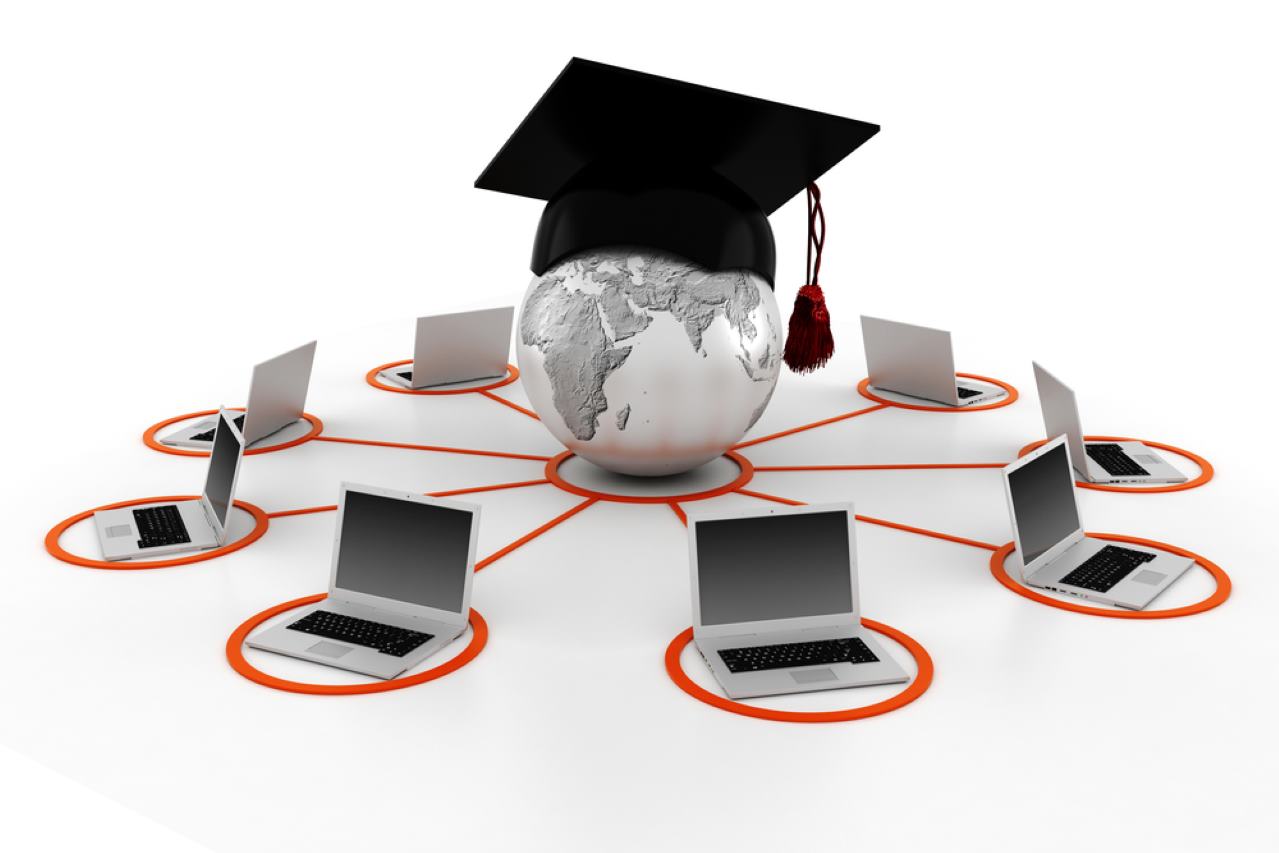 Przedmiotowe Zasady Oceniania z informatyki i zajęć komputerowychsą zgodne z:Rozporządzeniem Ministra Edukacji Narodowej z dnia 27 sierpnia 2012 r. w sprawie podstawy programowej wychowania przedszkolnego oraz kształcenia ogólnego w poszczególnych typach szkół ( Dz. U. 2012 poz. 997) (klasy V i VI) Rozporządzeniem Ministra Edukacji Narodowej  z dnia 14 lutego 2017 r. w sprawie podstawy programowej wychowania przedszkolnego oraz podstawy programowej kształcenia ogólnego dla szkoły podstawowej, w tym dla uczniów z niepełnosprawnością intelektualną w stopniu umiarkowanym lub znacznym, kształcenia ogólnego dla branżowej szkoły I stopnia, kształcenia ogólnego dla szkoły specjalnej przysposabiającej do pracy oraz kształcenia ogólnego dla szkoły policealnej ( Dz. U. 2017 poz. 356) (klasy IV i VII) Rozporządzeniem Ministra Edukacji Narodowej z dnia 3 sierpnia  2017 r w sprawie oceniania, klasyfikowania i promowania uczniów i słuchaczy w szkołach publicznych ( Dz. U. 2017 poz. 1534)Statutem Szkoły Programem nauczania informatyki w klasie 4  i 7 szkoły podstawowej „Lubię to!” (klasa 4)Programem nauczania zajęć komputerowych w klasach 5-6 szkoły podstawowej „Lubię to!” (klasy 4-6)Zasady oceniania Ocenianie osiągnięć edukacyjnych ucznia polega na rozpoznawaniu przez nauczyciela postępów w opanowaniu przez ucznia wiadomości i umiejętności.Ocenianiu podlegają osiągnięcia edukacyjne uczniów w następujących obszarach: wiedza i jej stosowanie w praktyce, kształcone umiejętności aktywność i zaangażowanie w praktycePrzedmiotowe Zasady Oceniania z informatyki mają na celu: kształtowanie postaw i zachowań pożądanych społecznie i posługiwanie się nimi we własnych działaniachinformowanie ucznia o poziomie jego osiągnięć edukacyjnych oraz o postępach w tym zakresie,pomoc uczniowi przy samodzielnym planowaniu jego rozwoju,motywowanie ucznia do dalszych postępów w nauce,dostarczanie rodzicom/opiekunom prawnym informacji o postępach, trudnościach w nauce oraz specjalnych zdolnościach uczniadostarczenie rodzicom (opiekunom prawnym), także nauczycielom i dyrektorowi szkoły informacji o efektywności procesu nauczania i uczenia się, wkładzie pracy uczniów nad własnym rozwojem oraz o postępach uczniów w nauceumożliwienie nauczycielom stałe doskonalenie organizacji i metod pracy dydaktyczno-wychowawczejZasady OcenianiaOceny są jawne dla ucznia i jego rodziców/opiekunów prawnych.Na wniosek ucznia lub jego rodziców/opiekunów nauczyciel uzasadnia ustaloną ocenę Na wniosek ucznia lub jego rodziców/opiekunów prawnych sprawdzone i ocenione prace kontrolne są udostępniane do wglądu uczniowi, a także rodzicom/opiekunom na ich prośbę.Szczegółowe warunki i sposób wewnątrzszkolnego oceniania określa statut szkoły.Wymagania edukacyjne dostosowuje się do indywidualnych potrzeb rozwojowych i edukacyjnych oraz możliwości psychofizycznych ucznia Kryteria oceniania poszczególnych form aktywnościW ocenianiu bieżącym stosuje się następujące formy sprawdzania osiągnięć edukacyjnych uczniów: ćwiczenia praktycznesprawdziany teoretyczne i praktyczne zapowiadane z tygodniowym wyprzedzeniem,kartkówki dotyczące materiału z 2 – 3 ostatnich tematów i nie muszą być zapowiadaneaktywność na lekcji, praca grupowa (projekty)odpowiedzi ustne,udział w konkursach, szczególne osiągnięcia1. Ćwiczenia praktyczne obejmują zadania praktyczne, które uczeń wykonuje podczas lekcji. Oceniając je, nauczyciel bierze pod uwagę:• wartość merytoryczną,• stopień zaangażowania w wykonanie ćwiczenia,• dokładność wykonania polecenia,• indywidualne rozwiązania zastosowane przez ucznia,• staranność i estetykę 2. Sprawdziany są przeprowadzane w formie pisemnej i praktycznej, a ich celem jest sprawdzenie wiedzy i umiejętności ucznia.• Sprawdzian planuje się na zakończenie działu.• Uczeń jest informowany o planowanym sprawdzianie z co najmniej tygodniowym wyprzedzeniem • Przed sprawdzianem nauczyciel podaje jej zakres programowy.• Sprawdzian może poprzedzać lekcja powtórzeniowa, podczas której nauczyciel zwraca uwagę uczniów na najważniejsze zagadnienia z danego działu.• Kryteria oceniania sprawdzianu, jego poprawy oraz sposób przechowywania prac są zgodne z WZO.• Sprawdzian umożliwia sprawdzenie wiadomości i umiejętności na wszystkich poziomach wymagań edukacyjnych, od koniecznego do wykraczającego.• Zasady przeliczania oceny punktowej na stopień szkolny są zgodne z WZO.• Zadania ze sprawdzianu są przez nauczyciela omawiane po oddaniu prac.3. Kartkówki są przeprowadzane w formie pisemnej, a ich celem jest sprawdzenie wiedzy i umiejętności ucznia z zakresu programowego ostatnich jednostek lekcyjnych (maksymalnie trzech).• Nauczyciel nie ma obowiązku uprzedzania uczniów o terminie i zakresie programowym kartkówki.• Kartkówka powinna być tak skonstruowana, aby uczeń mógł wykonać wszystkie polecenia w czasie nie dłuższym niż 15 minut.4. Odpowiedź ustna obejmuje zakres programowy aktualnie omawianego działu. Oceniając ją, nauczyciel bierze pod uwagę:• zgodność wypowiedzi z postawionym pytaniem,• właściwe posługiwanie się pojęciami,• zawartość merytoryczną wypowiedzi,• sposób formułowania wypowiedzi.5. Aktywność i praca ucznia na lekcji – nauczyciel bierze pod uwagęsamodzielne wykonanie krótkiej pracy na lekcji, krótką poprawną odpowiedź ustną, aktywna praca w grupiepomoc koleżeńską na lekcji przy rozwiązywaniu problemu przygotowanie do lekcji inicjatywę przy rozwiązywaniu problemówznalezienie nieszablonowych rozwiązań6. Prace dodatkowe obejmują dodatkowe zadania dla zainteresowanych uczniów, prace projektowe wykonane indywidualnie lub zespołowo, wykonanie pomocy naukowych, prezentacji. Oceniając ten rodzaj pracy, nauczyciel bierze pod uwagę m.in.:• wartość merytoryczną pracy,• stopień zaangażowania w wykonanie pracy,• estetykę wykonania,• wkład pracy ucznia,• sposób prezentacji,• oryginalność i pomysłowość pracy.Skala przeliczania punktów na ocenęPrzy ocenianiu prac pisemnych nauczyciel stosuje następującą skalę przeliczania punktów na ocenę: 0% - 29%		- niedostateczny30% - 39%		- dopuszczający40% - 45%		- dopuszczający +46% - 49%		- dostateczny – 50% - 60%		- dostateczny61% - 70%		- dostateczny +71% - 74%		- dobry – 75% - 79%		- dobry80% - 84%		- dobry +85% - 89%		- bardzo dobry – 90% - 97%		- bardzo dobry98% - 100 % i więcej     - celującyZasady uzupełniania braków i poprawiania ocenSprawdziany teoretyczne lub sprawdziany praktycznych umiejętności w zakresie pracy na komputerze są obowiązkowe. Oceny z tych sprawdzianów uczniowie mogą poprawiać raz w semestrze, po uprzednim ustaleniu terminu z nauczycielem. Oceny niedostateczne ze sprawdzianów praktycznych i teoretycznych należ poprawić w czasie 2 tygodni.Ocen z kartkówek i odpowiedzi ustnych nie można poprawiać.Rodzice/opiekunowie prawni mogą uzyskać szczegółowe informacje o wynikach i postępach w pracy ucznia podczas indywidualnych kontaktów z nauczycielem (według szkolnego harmonogramu spotkań).Oceny są na bieżąco wpisywane do dzienniczka ucznia i muszą być podpisane przez rodzica.……………………………………………………………….…………Wymagania edukacyjnez informatyki (klasy 4 i 7)Wymagania na poszczególne ocenyWymagania konieczne (na ocenę̨ dopuszczającą) obejmują̨ wiadomości i umiejętności umożliwiające uczniowi dalszą naukę̨, bez których nie jest on w stanie zrozumieć kolejnych zagadnień omawianych na lekcjach i wykonywać prostych zadań nawiązujących do życia codziennego.Wymagania podstawowe (na ocenę dostateczną) obejmują wiadomości i umiejętności stosunkowo łatwe do opanowania, przydatne w życiu codziennym, bez których nie jest możliwe kontynuowanie nauki.Wymagania rozszerzające (na ocenę̨ dobrą) obejmują̨ wiadomości i umiejętności o średnim stopniu trudności, które są̨ przydatne na kolejnych poziomach kształcenia.Wymagania dopełniające (na ocenę̨ bardzo dobrą) obejmują̨ wiadomości i umiejętności złożone, o wyższym stopniu trudności, wykorzystywane do rozwiazywania zadań́ problemowych.Wymagania wykraczające (na ocenę̨ celującą) obejmują̨ stosowanie zdobytych wiadomości i umiejętności w sytuacjach trudnych, złożonych i nietypowych.Wymagania edukacyjne z informatyki w klasie 4 szkoły podstawowejWymagania programowe na poszczególne oceny przygotowana na podstawie treści zawartych w podstawie programowej, programie nauczania oraz podręczniku dla klasy czwartej szkoły podstawowej Lubię to wydawnictwa Nowa EraW zakresie rozumienia, analizowania i rozwiązywania problemów uczeń:analizuje problem opisany w zadaniu, określa cel do osiągnięcia i opracowuje rozwiązanie zadania,wyróżnia kroki prowadzące do rozwiązania zadania,formułuje algorytmy określające sterowanie obiektem na ekranie.W zakresie programowania i rozwiązywania problemów z wykorzystaniem komputera i innych urządzeń cyfrowych uczeń:tworzy ilustracje w edytorze grafiki – używa różnych narzędzi, stosuje przekształcenia obrazu, uzupełnia grafikę tekstem,wybiera odpowiednie narzędzia edytora gra ki potrzebne do wykonania rysunku,pracuje w kilku oknach edytora grafiki,dopasowuje rozmiary obrazu do danego zadania,tworzy animacje i gry w wizualnym języku programowania,buduje skrypty określające sposób sterowania postacią na ekranie,wykorzystuje polecenia sekwencyjne, warunkowe i iteracyjne,programuje konsekwencje zajścia zdarzeń,sprawdza, czy z budowane skrypty działają zgodnie z oczekiwaniami, poprawia ewentualne błędy,objaśnia zasadę działania zbudowanych skryptów,tworzy dokumenty tekstowe,wymienia zasady formatowania tekstu i stosuje je podczas sporządzania dokumentów,wymienia i stosuje skróty klawiszowe ułatwiające pracę na komputerze,wkleja do dokumentu obrazy skopiowane z internetu,wstawia do dokumentu tekstowego obiekty WordArt,tworzy w dokumentach listy numerowane i punktowane,tworzy w dokumentach listy wielopoziomowe,zapisuje efekty w pracy w wyznaczonym miejscu,porządkuje zasoby w komputerze lub innych urządzeniach.W zakresie posługiwania się komputerem, urządzeniami cyfrowymi i sieciami komputerowymi uczeń:właściwie interpretuje komunikaty komputera i prawidłowo na nie reaguje,wykorzystuje pomoc dostępną w programach,właściwie zapisuje i przechowuje swoje prace wykonane na komputerze, tworzy strukturę folderów, w których będzie przechowywać swoje pliki,porządkuje pliki i foldery,rozpoznaje najpopularniejsze formaty zapisu plików,omawia przeznaczenie elementów, z których zbudowany jest komputer,wymienia i klasy kuje przeznaczenie urządzeń wejścia i wyjścia,posługuje się różnymi nośnikami danych,wyszukuje informacje w internecie, korzystając z różnych stron internetowych,selekcjonuje materiały znalezione w sieci.W zakresie rozwijania kompetencji społecznych uczeń:uczestniczy w pracy grupowej, wykonując zadania i realizując projekty,dba o właściwy podział obowiązków podczas pracy w grupie,przestrzega zasad obowiązujących podczas współpracy z innymi,wymienia zawody oraz sytuacje z życia codziennego, w których są wykorzystywane umiejętności informatyczne.W zakresie przestrzegania praw i zasad bezpieczeństwa uczeń:wymienia zagrożenia wynikające z niewłaściwego korzystania z komputera,przestrzega zasad bezpiecznej i higienicznej pracy przy komputerze,chroni komputer przed zagrożeniami płynącymi z internetu,stosuje zasady bezpiecznego korzystania z internetu,wymienia osoby i instytucje, do których może zwrócić się o pomoc w przypadku poczucia zagrożenia,przestrzega praw autorskich, wykorzystując materiały pobrane z internetu.Wymagania edukacyjne na poszczególne oceny z informatyki dla kasy 4Wymagania edukacyjne z informatyki w klasie 7 szkoły podstawowejWymagania programowe na poszczególne oceny przygotowana na podstawie treści zawartych w podstawie programowej, programie nauczania oraz podręczniku dla klasy siódmej szkoły podstawowej Lubię to wydawnictwa Nowa Era1. W zakresie rozumienia, analizowania i rozwiązywania problemów uczeń:• wymienia dziedziny, w których wykorzystuje się komputery,• opisuje sposoby reprezentowania danych w komputerze,• wymienia etapy rozwiązywania problemów,• wyjaśnia, czym jest algorytm,• buduje algorytmy do rozwiązywania problemów,• przedstawia algorytm w postaci listy kroków,• przedstawia algorytm w postaci schematu blokowego.2. W zakresie programowania i rozwiązywania problemów z wykorzystaniem komputera i innych urządzeń cyfrowych uczeń:• opisuje rodzaje grafiki komputerowej,• wymienia formaty plików graficznych,• tworzy kompozycje graficzne w edytorze grafiki,• wykonuje zdjęcia i poddaje je obróbce oraz nagrywa filmy,• tworzy dokumenty komputerowe różnego typu i zapisuje je w plikach w różnych formatach,• wykonuje podstawowe operacje na plikach i folderach (kopiowanie, przenoszenie, usuwanie, zmiana nazwy),• porządkuje pliki w folderach,• sprawdza rozmiar pliku lub folderu,• wykorzystuje chmurę obliczeniową podczas pracy,• wyszukuje w sieci informacje i inne materiały niezbędne do wykonania zadania,• wyjaśnia, co to znaczy programować,• buduje skrypty w języku Scratch, wykorzystując gotowe bloki,• stosuje pętlę powtórzeniową w tworzonych programach,• stosuje sytuację warunkową w tworzonych programach,• wykorzystuje zmienne podczas programowania,• tworzy procedury z parametrami i bez parametrów,• steruje żółwiem na ekranie, wykorzystując polecenia języka Logo,• pisze i formatuje tekst w dokumencie tekstowym,• umieszcza w dokumencie tekstowym obrazy oraz symbole i formatuje je,• łączy ze sobą teksty w edytorze tekstu,• wykorzystuje szablony do tworzenia dokumentów tekstowych,• drukuje przygotowane dokumenty oraz skanuje papierowe wersje dokumentów.3. W zakresie posługiwania się komputerem, urządzeniami cyfrowymi i sieciami komputerowymi uczeń:• korzysta z różnych urządzeń peryferyjnych,• wyjaśnia, czym jest sieć komputerowa i jakie pełni funkcje,• omawia budowę szkolnej sieci komputerowej,• wyszukuje w internecie informacje i dane różnego rodzaju (tekst, obrazy, muzykę, filmy),• sprawnie posługuje się urządzeniami elektronicznymi takimi jak skaner, drukarka, aparat fotograficzny, kamera,• prawidłowo nazywa programy, narzędzia i funkcje, z których korzysta,• wyjaśnia działanie narzędzi, z których korzysta.4. W zakresie rozwijania kompetencji społecznych uczeń:• współpracuje z innymi, wykonując złożone projekty,• komunikuje się z innymi przez sieć lokalną oraz przez internet, wykorzystując komunikatory,• wysyła i odbiera pocztę elektroniczną,• selekcjonuje i ocenia krytycznie informacje znalezione w internecie.5. W zakresie przestrzegania praw i zasad bezpieczeństwa uczeń:• przestrzega zasad bezpiecznej i higienicznej pracy przy komputerze,• wymienia i opisuje rodzaje licencji na oprogramowanie,• przestrzega postanowień licencji na oprogramowanie i materiały pobrane z internetu,• przestrzega zasad etycznych, korzystając z komputera i internetu,• dba o swoje bezpieczeństwo podczas korzystania z internetu,• przestrzega przepisów prawa podczas korzystania z internetu,• wie, czym jest netykieta, i przestrzega jej zasad, korzystając z internetu.Wymagania edukacyjne na poszczególne oceny z informatyki dla kasy 7Wymagania edukacyjnez zajęć komputerowych (klasy 5 i 6)Wymagania zamieszczone w planie wynikowym zostały dostosowane do poszczególnych jednostek lekcyjnych i mają na celu ułatwienie planowania lekcji i oceniania uczniów. Są one propozycją, którą każdy nauczyciel powinien zmodyfikować stosownie do możliwości swojego zespołu klasowego. W planie wynikowym zostały oznaczone następujące kategorie taksonomiczne celów nauczania:A – zapamiętanie wiadomości,B – zrozumienie wiadomości,C – stosowanie wiadomości w sytuacjach typowych,D – stosowanie wiadomości w sytuacjach nowych.Wymagania edukacyjne na poszczególne oceny z informatyki dla klasy 5Wymagania programowe na poszczególne oceny przygotowana na podstawie treści zawartych w podstawie programowej, programie nauczania oraz podręczniku dla klasy piątej szkoły podstawowej Lubię to wydawnictwa Nowa Era.Wymagania edukacyjne na poszczególne oceny z informatyki dla klasy 6Wymagania programowe na poszczególne oceny przygotowana na podstawie treści zawartych w podstawie programowej, programie nauczania oraz podręczniku dla klasy szóstej szkoły podstawowej Lubię to wydawnictwa Nowa Era……………………………………………….……………………………OcenaOcenaOcenaOcenaStopień dopuszczającyUczeńStopień dostatecznyUczeń:Stopień dobryUczeńStopień bardzo dobryUczeń:wymienia i stosuje zasady bezpieczeństwa obowiązujące w pracowni komputerowej,wyjaśnia czym jest komputer,wymienia elementy wchodzące w skład zestawu komputerowego,podaje przykłady urządzeń, które można podłączyć do komputera,określa, jaki system operacyjny znajduje się na szkolnym i domowym komputerze,odróżnia plik od folderu,wykonuje podstawowe operacje na plikach: kopiowanie, przenoszenie, usuwanietworzy foldery i umieszcza w nich pliki,ustawia wielkość obrazu, tworzy proste rysunki w programie Paint bez korzystania z kształtu Krzywa,tworzy proste tło obrazu,tworzy kopie fragmentów obrazu i zmienia ich wielkość,wkleja ilustracje na obraz, dodaje tekst do obrazu,wyjaśnia, czym jest internet,wymienia zagrożenia czyhające na użytkowników internetu,podaje zasady bezpiecznego korzystania z internetu,wymienia osoby i instytucje, do których może zwrócić się o pomoc w przypadku poczucia zagrożenia,wyjaśnia, do czego służą przeglądarka internetowa i wyszukiwarka internetowa,podaje przykład wyszukiwarki i przykład przeglądarki internetowej,buduje w programie Scratch proste skrypty określające ruch postaci po scenie,uruchamia skrypty i zatrzymuje ich działanie,buduje w programie Scratch proste skrypty określające sterowanie postacią za pomocą klawiatury,buduje prosty skrypt powodujący wykonanie mnożenia dwóch liczb,usuwa postaci z projektu tworzonego w programie Scratch,używa skrótów klawiszowych służących do kopiowania, wklejania i zapisywania,stosuje podstawowe opcje formatowania tekstu,zapisuje krótkie notatki w edytorze tekstu,tworzy listy jednopoziomowe, wykorzystując narzędzie Numerowanie.wymienia najważniejsze wydarzenia z historii komputerów,wymienia trzy spośród elementów, z których zbudowany jest komputer,wyjaśnia pojęcia urządzenia wejścia i urządzenia wyjściawymienia najczęściej spotykane urządzenia wejścia i wyjścia,podaje przykłady zawodów, w których potrzebna jest umiejętność pracy na komputerze,wyjaśnia pojęcia program komputerowy i system operacyjny,rozróżnia elementy wchodzące w skład nazwy pliku,porządkuje zawartość folderu,rysuje w programie Paint obiekty z wykorzystaniem Kształtów, zmienia wygląd ich konturu i wypełnienia,tworzy kopię obiektu z życiem klawisza Ctrl,używa klawisza Shift podczas rysowania koła oraz poziomych i pionowych linii,pracuje w dwóch oknach programu Paint,wkleja wiele elementów na obraz i dopasowuje ich wielkość,dodaje teksty do obrazu, formatuje ich wygląd,wymienia zastosowania internetu,stosuje zasady bezpiecznego korzystania z internetu,odróżnia przeglądarkę internetową od wyszukiwarki internetowej, wyszukuje znaczenie prostych haseł na stronach internetowych wskazanych w podręczniku,wyjaśnia czym są prawa autorskie,stosuje zasady wykorzystywania materiałów znalezionych w internecie,zmienia tło sceny w projekcie,tworzy tło z tekstem,zmienia wygląd, nazwę i wielkość duszków w programie Scratch,tworzy zmienne i ustawia ich wartości w programie Scratch,wymienia i stosuje podstawowe skróty klawiszowe używane do formatowania tekstu,wyjaśnia pojęcia: akapit, interlinia, formatowanie tekstu, miękki enter, twarda spacja,pisze krótką notatkę i formatuje ją, używając podstawowych opcji edytora tekstu,wymienia i stosuje opcje wyrównania tekstu względem marginesów,zmienia tekst na obiekt WordArt,używa gotowych stylów do formatowania tekstu w dokumencie,stosuje listy wielopoziomowe dostępne w edytorze tekstu.wymienia nazwy pierwszych modeli komputerów,określa przedziały czasowe, w których powstawały maszyny liczące i komputery,charakteryzuje nośniki danych i wypowiada się na temat ich pojemności,wyjaśnia przeznaczenie trzech spośród elementów, z których zbudowany jest komputer,wymienia po trzy urządzenia wejścia i wyjścia,wymienia nazwy trzech najpopularniejszych systemów operacyjnych dla komputerów,wskazuje różnice w zasadach użytkowania programów komercyjnych i niekomercyjnych,omawia różnice między plikiem i folderem,tworzy strukturę folderów, porządkując swoje pliki,rozpoznaje typy znanych plików na podstawie ich rozszerzeń,tworzy obraz w programie Paint z wykorzystaniem kształtu Krzywa,stosuje opcje obracania obiektu,pobiera kolor z obrazu,sprawnie przełącza się między otwartymi oknami,wkleja na obraz elementy z innych plików, rozmieszcza je w różnych miejscach i dopasowuje ich wielkość do tworzonej kompozycji,tworzy na obrazie efekt zachodzącego słońca,wymienia najważniejsze wydarzenia z historii internetu,omawia korzyści i zagrożenia związane z poszczególnymi sposobami wykorzystania internetu,wymienia nazwy przynajmniej dwóch przeglądarek i dwóch wyszukiwarek internetowych,formułuje odpowiednie zapytania w wyszukiwarce internetowej oraz wybiera treści z otrzymanych wyników,korzysta z internetowego tłumacza,kopiuje ilustrację ze strony internetowej, a następnie wkleja ją do dokumentu,stosuje bloki powodujące obrót duszka,stosuje bloki powodujące ukrycie i pokazanie duszka,ustawia w skrypcie wykonanie przez duszka kroków wstecz,określa w skrypcie losowanie wartości zmiennych,określa w skrypcie wyświetlenie działania z wartościami zmiennych oraz pola do wpisania odpowiedzi,stosuje bloki określające instrukcje warunkowe oraz bloki powodujące powtarzanie poleceń,stosuje skróty klawiszowe dotyczące zaznaczania i usuwania tekstu,wymienia podstawowe zasady formatowania tekstu i stosuje je podczas sporządzania dokumentów,stosuje opcję Pokaż wszystko, aby sprawdzić poprawność formatowania,formatuje obiekt WordArt,tworzy nowy styl do formatowania tekstu,modyfikuje istniejący styl,definiuje listy wielopoziomowe.wymienia etapy rozwoju komputerów,wyjaśnia zastosowanie pięciu spośród elementów, z których jest zbudowany komputer,klasyfikuje urządzenia na wprowadzające dane do komputera i wyprowadzające dane z komputera,wskazuje trzy płatne programy używane podczas pracy na komputerze i ich darmowe odpowiedniki,tworzy hierarchię folderów według własnego pomysłu,tworzy obrazy w programie Paint ze szczególną starannością i dbałością o szczegóły,pisze teksty na obrazie i dodaje do nich efekt cienia,tworzy dodatkowe obiekty i wkleja je na grafikę,omawia kolejne wydarzenia z historii internetu,dba o zabezpieczenie swojego komputera przed zagrożeniami internetowymi,wyszukuje informacje w internecie, korzystając z zaawansowanych funkcji wyszukiwarek,dodaje do projektu programu Scratch nowe duszki,używa bloków określających styl obrotu duszka,łączy wiele bloków określających wyświetlenie komunikatu o dowolnej treści,objaśnia poszczególne etapy tworzenia skryptu,sprawnie stosuje różne skróty klawiszowe używane podczas pracy z dokumentem,tworzy poprawnie sformatowane teksty,ustawia odstępy między akapitami i interlinię,dobiera rodzaj listy do tworzonego dokumentu.łączy wiele bloków określających wyświetlenie komunikatu o dowolnej treści,objaśnia poszczególne etapy tworzenia skryptu,sprawnie stosuje różne skróty klawiszowe używane podczas pracy z dokumentem,tworzy poprawnie sformatowane teksty,ustawia odstępy między akapitami i interlinię,dobiera rodzaj listy do tworzonego dokumentu.Tytuł w podręcznikuUczeń:Tytuł w podręcznikuUczeń:Numer i temat lekcjiUczeń:Wymagania konieczne (ocena dopuszczająca)Uczeń:Wymagania podstawowe (ocena dostateczna)Uczeń:Wymagania rozszerzające (ocena dobra)Uczeń:Wymagania dopełniające (ocena bardzo dobra)Uczeń:Wymagania wykraczające (ocena celująca)Uczeń:1. KOMPUTER1. KOMPUTER1. KOMPUTER1. KOMPUTER1. KOMPUTER1. KOMPUTER1. KOMPUTER1. KOMPUTERPrace nad projektem związanym z NPRCZ - wrzesieńPrace nad projektem związanym z NPRCZ - wrzesieńPrace nad projektem związanym z NPRCZ - wrzesieńPrace nad projektem związanym z NPRCZ - wrzesieńPrace nad projektem związanym z NPRCZ - wrzesieńPrace nad projektem związanym z NPRCZ - wrzesieńPrace nad projektem związanym z NPRCZ - wrzesieńPrace nad projektem związanym z NPRCZ - wrzesień1.1. Komputer i urządzenia cyfrowe1. i 2. Komputer i urządzenia cyfrowe1. i 2. Komputer i urządzenia cyfrowewymienia dwie dziedziny, w których wykorzystuje się komputeridentyfikuje elementy podstawowego zestawu komputerowegowymienia cztery dziedziny, w których wykorzystuje się komputeryopisuje cztery najpopularniejsze rodzaje komputerów: komputer stacjonarny, laptop, tablet, smartfonnazywa i omawia przeznaczenie popularnych urządzeń peryferyjnychprzestrzega zasad bezpiecznej i higienicznej pracy przy komputerze.wymienia sześć dziedzin, w których wykorzystuje się komputeryopisuje rodzaje pamięci masowejomawia jednostki pamięci masowejwstawia do dokumentu znaki, korzystając z kodów ASCIIwymienia osiem dziedzin, w których wykorzystuje się komputerywyjaśnia, czym jest system binarny (dwójkowy) i dlaczego jest używany do zapisywania danych w komputerzezamienia liczby z systemu dziesiętnego na dwójkowy i odwrotnie1.2. Program komputerowy i przepisy prawa3. Program komputerowy i przepisy prawa3. Program komputerowy i przepisy prawawyjaśnia, czym jest program komputerowywyjaśnia, czym jest system operacyjnyuruchamia programy komputerowewymienia rodzaje programów komputerowychwymienia trzy popularne systemy operacyjne dla komputerów.przyporządkowuje program komputerowy do odpowiedniej kategoriiwymienia trzy popularne systemy operacyjne dla urządzeń mobilnychprzestrzega zasad etycznych podczas pracy z komputerem.samodzielnie instaluje programy komputerowewymienia i opisuje rodzaje licencji na oprogramowaniewymienia i opisuje mniej popularne systemy operacyjne1.3. Porządkowanie i ochrona dokumentów4. Porządkowanie i ochrona dokumentów4. Porządkowanie i ochrona dokumentówkopiuje, przenosi oraz usuwa pliki i foldery, wykorzystując schowekwyjaśnia, czym jest złośliwe oprogramowaniekopiuje, przenosi oraz usuwa pliki i foldery, wykorzystując metodę „przeciągnij i upuść”wyjaśnia, dlaczego należy robić kopie bezpieczeństwa danychwymienia rodzaje złośliwego oprogramowaniakompresuje i dekompresuje pliki i foldery, wykorzystując popularne programy do archiwizacji (np. winrar, winzip) oraz funkcje systemu operacyjnegosprawdza, ile miejsca na dysku zajmują pliki i folderyzabezpiecza komputer przed wirusami, instalując program antywirusowystosuje skróty klawiszowe do kopiowania, przenoszenia oraz usuwania plików i folderów zabezpiecza komputer zagrożeniami innymi niż wirusy komputeroweustawia automatyczne tworzenie kopii bezpieczeństwa danych według harmonogramu.2. GRAFIKA KOMPUTEROWA2. GRAFIKA KOMPUTEROWA2. GRAFIKA KOMPUTEROWA2. GRAFIKA KOMPUTEROWA2. GRAFIKA KOMPUTEROWA2. GRAFIKA KOMPUTEROWA2. GRAFIKA KOMPUTEROWA2.1. Dokument komputerowy w edytorze grafiki5. Podstawy grafiki komputerowejotwiera dokument ze wskazanego miejscazapisuje dokument we wskazanym miejscutworzy nowy dokument w programie GIMP.wymienia rodzaje grafiki komputerowejopisuje zasady tworzenia dokumentu komputerowegozmienia ustawienia narzędzi programu GIMP.wymienia trzy formaty plików graficznychtworzy w programie GIMP kompozycje z figur geometrycznychsprawdza rozmiar pliku.charakteryzuje rodzaje grafiki komputerowejzapisuje obrazy w różnych formatachwyjaśnia, czym jest plikwyjaśnia, czym jest ścieżka dostępu do pliku.samodzielnie wyszukuje narzędzia programu graficznego i odpowiednio ich używacharakteryzuje formaty graficzne i omawia różnice pomiędzy nimi.2.1. Dokument komputerowy w edytorze grafiki6. Obróbka zdjęć, skanowanie i drukowanie grafikwymienia trzy sposoby pozyskiwania obrazów cyfrowychotwiera obraz ze wskazanego plikuzapisuje zmiany wprowadzone w obraziestosuje filtry w programie GIMP.wymienia etapy skanowania i drukowania obrazuwymienia operacje dotyczące koloru możliwe do wykonania w programie GIMPzapisuje obraz w wybranym formaciedrukuje obraz z pliku.ustawia parametry skanowania i drukowania obrazuwykonuje w programie GIMP operacje dotyczące kolorukorzysta z podglądu wydruku dokumentu.wyjaśnia, czym jest rozdzielczość obrazucharakteryzuje parametry skanowania i drukowania obrazupoprawia jakość zdjęcia.samodzielnie wyszukuje różne narzędzia i poznaje możliwości programu graficznego.2.2. Kompozycje graficzne w programie GIMP7. Przekształcanie obrazów i praca na warstwachtworzy rysunek za pomocą podstawowych narzędzi programy GIMP i zapisuje ten rysunek w plikuzaznacza fragmenty obrazuwykorzystuje schowek do kopiowania i wklejania fragmentów obrazu.wyjaśnia różnice między kopiowaniem a wycinaniem fragmentu obrazuomawia znaczenie warstw obrazu w programie GIMPtworzy i usuwa warstwy w programie GIMPumieszcza napisy na obrazie w programie GIMP.wyjaśnia, czym jest i do czego służy schowekużywa skrótów klawiszowych do wycinania, kopiowania i wklejania fragmentów obrazuużywa narzędzi selekcji dostępnych w programie GIMPzmienia kolejność warstw obrazu w programie GIMP.wyjaśnia różnice pomiędzy ukrywaniem a usuwaniem warstwyłączy warstwy w obrazach tworzonych w programie GIMPwskazuje różnice między warstwą tło a innymi warstwami obrazów w programie GIMP. samodzielnie wykorzystuje możliwości warstw podczas tworzenia rysunków.2.2. Kompozycje graficzne w programie GIMP8. Narzędzia selekcji i animacja w programie GIMPzaznacza, kopiuje i wkleja fragmenty obrazutworzy animacje z zastosowaniem filtra w programie GIMP.stosuje podstawowe narzędzia selekcjitworzy proste animacjew programie GIMPużywa narzędziainteligentne nożyceprogramu GIMP podczas tworzenia fotomontaży.wyjaśnia, czym jest selekcja w edytorze graficznymcharakteryzuje narzędzia selekcji dostępne w programie GIMPużywa narzędzi selekcji podczas tworzenia fotomontaży w programie GIMP.pracuje na warstwach podczas tworzenia animacji w programie GIMPkorzysta z przekształceń obrazu w programie GIMP.tworzy animacje i fotomontaże według własnego pomysłukorzysta z możliwości dodawania i usuwania obszarów do zaznaczenia.3. INTERNET3. INTERNET3. INTERNET3. INTERNET3. INTERNET3. INTERNET3. INTERNET3.1. Internet jako źródło informacji9. i 10. Internet jako źródło informacjiwyjaśnia, czym są sieć komputerowa i internetprzestrzega przepisów prawa, korzystając z internetu.sprawnie posługuje się przeglądarką internetowąwymienia rodzaje sieci komputerowychomawia budowę prostej sieci komputerowejwyszukuje informacje w internecieprzestrzega zasad bezpieczeństwa podczas korzystania z sieci i internetu.kopiuje teksty znalezione w internecie i wkleja do innych programów komputerowychzapamiętuje znalezione strony internetowe w pamięci przeglądarki (w Ulubionych lub w Zakładkach).wyjaśnia różnice pomiędzy klasami sieci komputerowychdopasowuje przeglądarkę internetową do swoich potrzeb.wykorzystuje podczas pracy zaawansowane możliwości przeglądarek internetowych (tłumacz, kalkulator, przelicznik miar i walut).3.2. Sposoby komunikowania się i wymiany informacji za pomocą Internetu11. Sposoby komunikowania się i wymiany informacji za pomocą internetu przestrzega netykiety w trakcie komunikacji przez sieć i internetodbiera i wysyła pocztę elektroniczną.pobiera pliki różnego rodzaju z internetudodaje załączniki do wiadomości elektronicznychprzestrzega postanowień licencji, którymi objęte są materiały pobrane z internetuunika zagrożeń związanych z komunikacją internetową.korzysta z komunikatorów internetowych do porozumiewania się ze znajomymiwkleja pobrane z internetu obrazy do edytora tekstu. korzysta z chmury obliczeniowej podczas tworzenia projektów grupowych.samodzielnie konfiguruje program do obsługi poczty elektronicznej.4. ALGORYTMIKA I PROGRAMOWANIE4. ALGORYTMIKA I PROGRAMOWANIE4. ALGORYTMIKA I PROGRAMOWANIE4. ALGORYTMIKA I PROGRAMOWANIE4. ALGORYTMIKA I PROGRAMOWANIE4. ALGORYTMIKA I PROGRAMOWANIE4. ALGORYTMIKA I PROGRAMOWANIE4.1. Sposoby przedstawiania algorytmów12. Sposoby przedstawiania algorytmówwyjaśnia, czym jest algorytm.wymienia etapy rozwiązywania problemówopisuje algorytm w postaci listy kroków.opisuje algorytm w postaci schematu blokowego.samodzielnie buduje złożone schematy blokowe do przedstawiania różnych algorytmów.wymienia i opisuje inne sposoby reprezentowania algorytmów (np. drzewo algorytmiczne).4.2. Programowanie i techniki algorytmiczne13. i 14. Programowanie i techniki algorytmicznewyjaśnia, czym jest programowaniewyjaśnia, czym jest program komputerowy.omawia różnice pomiędzy kodem źródłowym a kodem wynikowymtłumaczy, czym jest środowisko programistycznetłumaczy, do czego używa się zmiennych w programachprzedstawia algorytm w postaci schematu blokowego.wymienia przykładowe środowiska programistycznestosuje podprogramy w budowanych algorytmachwykorzystuje sytuacje warunkowe w budowanych algorytmach.buduje złożone schematy blokowego służące do przedstawiania skomplikowanych algorytmówkonstruuje złożone sytuacje warunkowe (wiele warunków) w algorytmach.zamienia algorytm na kod źródłowy w dowolnym języku programowania.4.3. Programowanie w języku Scratch15–18. Programowanie w języku Scratchbuduje proste skrypty w języku Scratch.omawia budowę okna programu Scratchwyjaśnia, czym jest skrypt w języku Scratchstosuje powtarzanie poleceń (iterację) w budowanych skryptach.używa zmiennych w skryptach budowanych w języku Scratchwykorzystuje sytuacje warunkowe w skryptach w języku Scratchkonstruuje procedury bez parametrów w języku Scratch.konstruuje procedury z parametrami w języku Scratch.tworzy skomplikowane skrypty do rozwiązywania określonych problemów.4.4. Tworzenie gry – projekt19. Tworzenie gry  projektbuduje proste skrypty w języku Scratch.dodaje nowe duszki w programie Scratchdodaje nowe tła w programie Scratch.używa sytuacji warunkowych w skryptach budowanych w języku Scratchkorzysta ze zmiennych w skryptach budowanych w języku Scratchwykonuje pętle Powtórzeniowe (iteracyjne) w skryptach budowanych w języku Scratchdodaje do gry tworzonej w języku Scratch nowe (trudniejsze) poziomy.buduje w języku Scratch grę według samodzielnie wymyślonego scenariusza i ustalonych przez siebie zasad.4.5. Programowanie w języku Logo20-22. Programowanie w języku Logoużywa podstawowych poleceń języka Logo do tworzenia prostych rysunków.omawia budowę okna programu Logomocjatworzy pętlę w języku Logo, używając polecenia Powtórz.wykorzystuje sytuacje warunkowe w języku Logoużywa zmiennych w języku Logo.tworzy procedury z parametrami i bez parametrów w języku Logozmienia domyślną postać w programie Logomocja.steruje więcej niż jedną postacią w programie Logomocja.5. PRACA Z DOKUMENTEM TEKSTOWYM5. PRACA Z DOKUMENTEM TEKSTOWYM5. PRACA Z DOKUMENTEM TEKSTOWYM5. PRACA Z DOKUMENTEM TEKSTOWYM5. PRACA Z DOKUMENTEM TEKSTOWYM5. PRACA Z DOKUMENTEM TEKSTOWYM5. PRACA Z DOKUMENTEM TEKSTOWYM5.1. Tworzenie dokumentu tekstowego23. Tworzenie dokumentu tekstowegowyjaśnia, czym jest dokument tekstowypisze tekst w edytorze tekstu.wyjaśnia pojęcia: akapit, wcięcie, marginestworzy nowe akapity w dokumencie tekstowymstosuje podstawowe opcje formatowania tekstu.otwiera dokument utworzony w innym edytorze tekstuzapisuje dokument tekstowy w dowolnym formaciekopiuje parametry formatowania tekstu.ustala interlinię pomiędzy wierszami tekstu oraz odległości pomiędzy akapitami.formatuje tekst w sposób estetyczny według własnego pomysłu.5.2. Opracowywanie tekstu24. Słowniki i zasady redagowania dokumentów tekstowychwłącza podgląd znaków niedrukowanych w edytorze tekstuwymienia dwie zasady redagowania dokumentu tekstowegowymienia dwie zasady doboru parametrów formatowania tekstuzna rodzaje słowników w edytorze tekstu.korzysta ze słownika ortograficznego w edytorze tekstukorzysta ze słownika synonimów w edytorze tekstówwymienia trzy zasady redagowania dokumentu tekstowegowymienia trzy zasady doboru parametrów formatowania tekstu.wymienia kroje pismawymienia cztery zasady redagowania dokumentu tekstowegowymienia cztery zasady doboru formatowania tekstustosuje zasady redagowania tekstu.wymienia i stosuje wszystkie omówione zasady redagowania dokumentu tekstowegowymienia i stosuje wszystkie omówione zasady doboru parametrów formatowania teksturozumie różne zastosowania krojów pisma.przy rozwiązywaniu zadań samodzielnie wyszukuje dodatkowe opcje narzędzi edytora tekstudokładnie redaguje i formatuje tekst według przyjętych zasad.5.2. Opracowywanie tekstu25. Formatowanie obrazów i stosowanie szablonówwstawia obraz do dokumentu tekstowegowykonuje operacje na fragmentach tekstu.stosuje różne sposoby otaczania obrazów tekstemkorzysta z gotowych szablonów podczas tworzenia dokumentu tekstowegoprzemieszcza obiekty w dokumencie tekstowym.przycina obraz wstawiony do dokumentu tekstowego formatuje obraz z wykorzystaniem narzędzi z grupy Dopasowaniezna co najmniej trzy układy obrazu względem tekstu.zna i charakteryzuje wszystkie układy obrazu względem tekstugrupuje obiekty w edytorze tekstu.przy rozwiązywaniu zadań samodzielnie wyszukuje dodatkowe opcje narzędzi edytora tekstu.5.3. Więcej o wstawianiu obrazów i innych obiektów do tekstu26. Osadzanie i wstawianie obrazówwstawia w dowolny sposób obraz do dokumentu tekstowego.osadza obraz w dokumencie tekstowymmodyfikuje obraz osadzony w dokumencie tekstowymwstawia i modyfikuje obraz jako nowy obiekt w dokumencie tekstowym.wyjaśnia zasadę działania mechanizmu OLEwymienia dwa rodzaje obiektów, które można osadzić w dokumencie tekstowym.wymienia wady i zalety różnych technik umieszczania obrazu w dokumencie tekstowym i stosuje te technikiwymienia trzy rodzaje obiektów, które można osadzić w dokumencie tekstowym, oraz ich aplikacje źródłowe.samodzielnie wstawia różne obiekty do dokumentu tekstowego i je modyfikuje, uwzględniając przeznaczenie dokumentu.5.3. Więcej o wstawianiu obrazów i innych obiektów do tekstu27. Edytor równań i zrzuty ekranu (tzw. printscreeny)wstawia proste równania do dokumentu tekstowegowykonuje zrzut ekranu i wstawia go do dokumentu tekstowego.wstawia indeksy dolny i górny w dokumencie tekstowymwstawia do dokumentu tekstowego równania o średnim stopniu trudnościwykonuje zrzut aktywnego okna i wstawia go do dokumentu tekstowegoformatuje zrzut ekranu wstawiony do dokumentu tekstowegowstawia równania o wyższym stopniu trudności do dokumentu tekstowegosamodzielnie zapisuje dowolnie skomplikowane równania z wykorzystaniem edytora równań.5.4. Więcej o opracowywaniu tekstu28. Tabulatory i spacje nierozdzielającekorzysta z domyślnego tabulatora w edytorze tekstu.wymienia zastosowania tabulatorówstosuje spację nierozdzielającą.zna rodzaje tabulatorów specjalnychwymienia zalety stosowania tabulatorów.zna zasady stosowania spacji nierozdzielających w tekściestosuje tabulatory specjalne.samodzielnie modyfikuje ustawienia tabulatorów specjalnych.5.4. Więcej o opracowywaniu tekstu29. Listy oraz tabele w dokumencie tekstowymdrukuje dokument tekstowywstawia do dokumentu tekstowego prostą tabelęwstawia do dokumentu tekstowego listę numerowaną lub wypunktowaną.stosuje style tabelistosuje różne formaty numeracji i wypunktowania we wstawianych listach.formatuje komórki tabelizmienia szerokość kolumn i wierszy.tworzy listy wielopoziomowestosuje ręczny podział wiersza w listach.samodzielnie modyfikuje parametry list według wytycznych o dowolnym stopniu trudnościsamodzielnie definiuje nowe formaty numeracji w listach.5.5. Praca z dokumentem wielostronicowym30. Wstawianie stopki i nagłówka, wyszukiwanie słów i znaków w dokumenciewstawia nagłówek do dokumentu tekstowegowstawia stopkę do dokumentu tekstowegowyszukuje słowa w dokumencie tekstowym.wstawia numer strony w stopce dokumentu tekstowegozmienia wyszukane słowa za pomocą opcji zamień.modyfikuje nagłówek dokumentu tekstowegomodyfikuje stopkę dokumentu tekstowego.wyszukuje i zamienia znaki w dokumencie tekstowymróżnicuje treść nagłówka i stopki dla stron parzystych i nieparzystych dokumentu tekstowego.samodzielnie wstawia dodatkowe obiekty w nagłówku i stopce dokumentu tekstowego.5.5. Praca z dokumentem wielostronicowym31. Tworzenie przypisów, podział na kolumny i statystyka dokumentuwstawia przypisy dolne w dokumencie tekstowymdzieli cały tekst na kolumnyodczytuje statystyki z dolnego paska okna dokumentu.dzieli fragmenty tekstu na kolumny.modyfikuje parametry podziału tekstu na kolumny.wyjaśnia, na czym polega podział dokumentu na sekcje.samodzielnie stosuje znaki podziału w celu porządkowania tekstu w dokumencie.5.6. Projekty grupowe32. Projekty grupowepisze tekst w edytorze tekstu.przygotowuje harmonogram w edytorze tekstuprzygotowuje kosztorys w edytorze tekstu.opracowuje projekt graficzny e-gazetkiłączy ze sobą kilka dokumentówwspółpracuje z innymi podczas tworzenia projektu grupowego.zapisuje dokument tekstowy w formacie pdf.samodzielnie przygotowuje zaawansowane projekty w edytorze tekstowym. Tytuł w podręcznikuNumer i temat lekcjiWymagania konieczne (ocena dopuszczająca)Wymagania podstawowe 
(ocena dostateczna)Wymagania rozszerzające 
(ocena dobra)Wymagania dopełniające 
(ocena bardzo dobra)Wymagania wykraczające 
(ocena celująca)Tytuł w podręcznikuNumer i temat lekcjiUczeń:Uczeń:Uczeń:Uczeń:Uczeń:Bezpieczna pracownia. Co można robić w pracowni?1. Bezpieczna pracownia. Co można robić w pracowni?(A) Wymienia zasady bezpieczeństwa obowiązujące w pracowni komputerowej. (C) Stosuje poznane zasady bezpieczeństwa w pracowni oraz podczas pracy na komputerze. (A) Określa, za co może uzyskać daną ocenę; wymienia możliwości poprawy oceny niedostatecznej oraz zasady pracy na zajęciach komputerowych. (A) Wymienia zasady bezpieczeństwa obowiązujące w pracowni komputerowej. (C) Stosuje poznane zasady bezpieczeństwa w pracowni oraz podczas pracy na komputerze. (A) Określa, za co może uzyskać daną ocenę; wymienia możliwości poprawy oceny niedostatecznej oraz zasady pracy na zajęciach komputerowych. (A) Wymienia zasady bezpieczeństwa obowiązujące w pracowni komputerowej. (C) Stosuje poznane zasady bezpieczeństwa w pracowni oraz podczas pracy na komputerze. (A) Określa, za co może uzyskać daną ocenę; wymienia możliwości poprawy oceny niedostatecznej oraz zasady pracy na zajęciach komputerowych. (A) Wymienia zasady bezpieczeństwa obowiązujące w pracowni komputerowej. (C) Stosuje poznane zasady bezpieczeństwa w pracowni oraz podczas pracy na komputerze. (A) Określa, za co może uzyskać daną ocenę; wymienia możliwości poprawy oceny niedostatecznej oraz zasady pracy na zajęciach komputerowych. (A) Wymienia zasady bezpieczeństwa obowiązujące w pracowni komputerowej. (C) Stosuje poznane zasady bezpieczeństwa w pracowni oraz podczas pracy na komputerze. (A) Określa, za co może uzyskać daną ocenę; wymienia możliwości poprawy oceny niedostatecznej oraz zasady pracy na zajęciach komputerowych. Klawiatura zamiast pióra. Piszemy w programie MS Word 2010Klawiatura zamiast pióra. Piszemy w programie MS Word 2010Klawiatura zamiast pióra. Piszemy w programie MS Word 2010Klawiatura zamiast pióra. Piszemy w programie MS Word 2010Klawiatura zamiast pióra. Piszemy w programie MS Word 2010Klawiatura zamiast pióra. Piszemy w programie MS Word 2010Klawiatura zamiast pióra. Piszemy w programie MS Word 20101.1.Wakacyjna przygoda. Powtórzenie wiadomości o programie MS Word2. i 3. Wakacyjna przygoda. Powtórzenie wiadomości o programie MS Word(B, C) Wymienia i stosuje podstawowe skróty klawiszowe: kopiuj, wklej, zapisz.(C) Stosuje graficzne wyróżnienie tytułu i zapisuje tekst z podziałem .(C) Stosuje podstawowe elementy formatowania takie jak pogrubienie, pochylenie. (C) Dodaje nagłówek. (C) Dodaje zdjęcie do tekstu.(C ) Formatuje pracę pisemną, nadając jej estetyczny wygląd, zgodny z zasadami pisania tekstów. (C) Zamieszcza w pracy zdjęcie i informację o jego źródle.(D) Opracowuje rozbudowaną formę wypowiedzi, używając dostępnych narzędzi edytora tekstu, uatrakcyjniając ją odpowiednio sformatowanymi zdjęciami i rysunkami.1.2 Kolejno odlicz! Style i numerowanie	4. Kolejno odlicz! Style i numerowanie(C) Z pomocą nauczyciela tworzy plan pracy bez użycia list numerowanych(C) Tworzy plan pracy przy użyciu listy numerowanej, bez użycia stylów(C) Tworzy scenariusz przy użyciu jednopoziomowej listy numerowanej z wykorzystaniem stylów(C) Tworzy przejrzysty i czytelny plan pracy z wykorzystaniem wielopoziomowych list numerowanych(D) Samodzielnie modyfikuje style listy numerowanej, tworzy pracę zgodnie z poleceniami z podręcznika1.3. Komórki, do szeregu! Świat tabel5. i 6. Komórki do szeregu – świat tabel(C) Z pomocą nauczyciela tworzy plan lekcji na bazie tabeli(C) Samodzielnie tworzy prosty plan lekcji z wykorzystaniem tabeli(C) Projektuje układ i styl tabeli, korzystając z dostępnych opcji(C) Modyfikuje styl tabeli, dostosowując ją do własnych potrzeb(D) Wykorzystuje opcje tabeli do stworzenia zaawansowanego diagramu opartego na komórkach tabeli.1.4. Nie tylko tekst. O wstawianiu ilustracji7. i 8. Nie tylko tekst. O wstawianiu ilustracji(B) Rozpoznaje podstawowe opcje formatowania tekstu dekoracyjnego.
(C) Modyfikuje tekst dekoracyjny(C) Stosuje opcje obramowania i tła strony(C) Formatuje obraz za pomocą stylów obrazów i wykorzystuje opcję Kształty(D) Przygotowuje estetyczną, spójną pracę z wykorzystaniem dostępnych opcji formatowania tekstu dekoracyjnego, ilustracji, układu strony i kształtów(D) Tworzy komiks z wykorzystaniem zaawansowanych opcji edytora tekstu oraz Obiektów Clipart1.5. Chmura w internecie. O usłudze OneDrive i współtworzeniu dokumentów9. i 10. Chmura w internecie. O usłudze OneDrive i współtworzeniu dokumentów(B) Uruchamia opcję OneDrive (B) Wymienia zastosowania opcji OneDrive(C) Stosuje opcję OneDrive do tworzenia i udostępniania dokumentów(D) Wykorzystuje opcję OneDrive do stworzenia prezentacji (D) Inicjuje i realizuje praktyczny i interesujący projekt oparty na usłudze OneDrive i udostępnia jego efekty wielu odbiorcom1.6. Przyrodnicze wędrówki. Praca nad projektem11. i 12. Przyrodnicze wędrówki. Praca nad projektem(C) Wykonuje przynajmniej jedno z powierzonych mu zadań.(C) Wykonuje zadania, nie zachowując należytej staranności(C) Wykonuje zadania bardzo starannie i terminowo(D) Wykonuje zadania z należytą starannością, terminowo i angażuje się w prace nad projektem na wszystkich etapach prac(D) Wykazuje ponadprzeciętne zdolności i zaangażowanie w projekt.2. Prawie jak w kinie. Ruch i muzyka w MS PowerPoint 20102. Prawie jak w kinie. Ruch i muzyka w MS PowerPoint 20102. Prawie jak w kinie. Ruch i muzyka w MS PowerPoint 20102. Prawie jak w kinie. Ruch i muzyka w MS PowerPoint 20102. Prawie jak w kinie. Ruch i muzyka w MS PowerPoint 20102. Prawie jak w kinie. Ruch i muzyka w MS PowerPoint 20102. Prawie jak w kinie. Ruch i muzyka w MS PowerPoint 20102.1. Mocny punkt autora. Jak stworzyć najprostszą prezentację?13. i 14. Mocny punkt autora. Jak stworzyć najprostszą prezentację?(B) Uruchamia program. (C) Odtwarza prezentację.(C) Wybiera motyw i wpisuje tytuł prezentacji(C) Zmienia schemat kolorów motywu. (C) Wstawia grafikę do prezentacji(C) Tworzy przejrzystą prezentację z zastosowaniem grafiki(D) Tworzy rozbudowaną prezentację z wykorzystaniem różnych motywów slajdów i zaawansowanych opcji programu2.2. Wspomnienia z…Tworzymy album fotograficzny15. Wspomnienia z…  . Tworzymy album fotograficzny (C) Tworzy Album fotograficzny i wstawia zdjęcie do albumu(C) Dodaje tytuł albumu i podpisy pod zdjęciami(C) Formatuje zdjęcia z wykorzystaniem opcji Korekty, Kolor i Efekty artystyczne(C) Modyfikuje tło zdjęcia i wykorzystuje opcję Kształty(D) Tworzy rozbudowaną prezentację z wykorzystaniem zaawansowanych opcji programu2.3. Wprawić świat w ruch. Przejścia i animacje w prezentacji16. i 17. Wprawić świat w ruch. Przejścia i animacje prezentacji(C) Dodaje nowe slajdy do prezentacji (C) Wstawia zdjęcia do prezentacji i zmienia ich wielkość(C) Stosuje przejścia między slajdami. (C) Wstawia tekst dekoracyjny(B) Rozpoznaje rodzaje animacji (C) Stosuje animacje obiektów w prezentacji(D) Tworzy prezentację, dostosowując środki wyrazu do przekazywanych treści (D) Wykorzystuje opcje programu do stworzenia animowanego obrazu2.4. Nie tylko ilustracje. Dźwięk i wideo w prezentacji18 Nie tylko ilustracje. Dźwięk i wideo w prezentacji (C) Z pomocą nauczyciela dodaje dźwięk do prezentacji(C) Wstawia film do prezentacji(D) Modyfikuje parametry odtwarzania dodanego dźwięku lub filmu.(D) Zapisuje przygotowaną prezentację jako plik wideo.(D Tworzy prezentację z wykorzystaniem efektów i animacji dostępnych w programie.2.5. Krótka historia. Sterowanie animacją19. i 20. Krótka historia. Sterowanie animacją(B) Wymienia zastosowania animacji w prezentacji (B) Odnajduje w programie kartę Animacje(C) Dodaje obiekty i podstawowe animacje do prezentacji(C) Modyfikuje kolejność oraz sposób odtwarzania animacji(D) Planuje i tworzy prostą animację(D) W grupie przygotowuje komiks na podstawie przygotowanych przez siebie zdjęć z wykorzystaniem zaawansowanych funkcji programu.2.6. Muzyka minionych epok. Praca nad projektem 21. i 22. Muzyka minionych epok. Praca nad projektem (C) Wykonuje przynajmniej jedno z powierzonych mu zadań.(C) Wykonuje zadania, nie zachowując należytej staranności(C) Wykonuje zadania bardzo starannie i terminowo(D) Wykonuje zadania z należytą starannością, terminowo i angażuje się w prace nad projektem na wszystkich etapach prac.(D) Wykazuje ponadprzeciętne zdolności i zaangażowanie w projekt.3. Żółw w języku Logo. Programujemy w Logomocji3. Żółw w języku Logo. Programujemy w Logomocji3. Żółw w języku Logo. Programujemy w Logomocji3. Żółw w języku Logo. Programujemy w Logomocji3. Żółw w języku Logo. Programujemy w Logomocji3. Żółw w języku Logo. Programujemy w Logomocji3. Żółw w języku Logo. Programujemy w Logomocji3.1. Żółwiem po ekranie. Pierwsze kroki w programie Logomocja23. i 24. Żółwiem po ekranie. Pierwsze kroki w programie Logomocja(A) Uruchamia program. (B) Omawia infterfejs programu. (C) Wprawia żółwia w ruch(C) Rysuje kwadrat i prostokąt przy użyciu poleceń pierwotnych(C ) Rysuje kwadrat i prostokąt przy użyciu powtórzenia(D) Rysuje dowolny wielokąt równoboczny, korzystając ze wzoru w podręczniku(D) Rysuje obraz złożony z serii różnych figur geometrycznych, stosując poznane procedury.3.2. Od wielokąta do rozety. Procedury w Logomocji25. i 26. Od wielokąta do rozety. Procedury w Logomocji(B) Wyjaśnia, co to jest procedura (B) Przy pomocy procedury rysuje kwadrat(C ) Pisze procedurę umożliwiającą rysowanie figury innej niż kwadrat, (C) Zapisuje procedurę rysującą prostą rozetę(D) Przy pomocy procedury tworzy skomplikowane rozety. (C) Zmienia grubość pisaka.(D) Tworzy rozetę złożoną z kilku różnych rozet na zadanym kolorze tła3.3. Kolorować każdy może. O kolorowniu w Logomocji27. i 28. Kolorować każdy może. O kolorowaniu w Logomocji(B) Wyjaśnia, jakiego polecenia użyć, żeby wypełnić figurę kolorem(C) Zapisuje procedurę pozwalającą narysować kwadrat wypełniony kolorem(C ) Stosuje różne polecenia w procedurze pozwalającej na narysowanie określonej figury geometrycznej o różnych kolorach konturu i wypełnienia. (D) Rysuje prostą mozaikę złożoną z jednakowych figur w takim samym kolorze(D) Rysuje kolorową mozaikę na podstawie zaproponowanego wzoru. (D) Samodzielnie rysuje mozaiki złożone z jednakowych figur w różnych kolorach(D) Tworzy mozaiki z kilku różnych figur.3.4. Nie tylko pogoda jest zmienna. O wykorzystaniu zmiennych w programowaniu29. i 30. Nie tylko pogoda jest zmienna. O wykorzystaniu zmiennych w programowaniu(B) Z pomocą nauczyciela wyjaśnia na przykładzie pojęcie zmiennej(B) Omawia sposób zapisywania podstawowych działań matematycznych i wpisywania tekstu(B) Wyjaśnia mechanizm procedury, w której zastosowano zmienną. (C) Tworzy poprawną procedurę z parametrem(D) Zapisuje procedurę łączącą zmienną i tekst. (D) Tworzy procedurę z kilkoma parametrami(D) Swobodnie korzysta z procedur przy tworzeniu własnych programów. Tworzy procedury zawierające inne procedury z wykorzystaniem parametrówTytuł w podręcznikuNumer i temat lekcjiWymagania konieczne (ocena dopuszczająca)Wymagania konieczne (ocena dopuszczająca)Wymagania konieczne (ocena dopuszczająca)Wymagania podstawowe 
(ocena dostateczna)Wymagania podstawowe 
(ocena dostateczna)Wymagania rozszerzające 
(ocena dobra)Wymagania rozszerzające 
(ocena dobra)Wymagania dopełniające 
(ocena bardzo dobra)Wymagania dopełniające 
(ocena bardzo dobra)Wymagania dopełniające 
(ocena bardzo dobra)Wymagania dopełniające 
(ocena bardzo dobra)Wymagania wykraczające 
(ocena celująca)Wymagania wykraczające 
(ocena celująca)Tytuł w podręcznikuNumer i temat lekcjiUczeń:Uczeń:Uczeń:Uczeń:Uczeń:Uczeń:Uczeń:Uczeń:Uczeń:Uczeń:Uczeń:Uczeń:Uczeń:Bezpieczna pracownia 1. Bezpieczna pracownia(A) Wymienia zasady bezpieczeństwa obowiązujące w pracowni komputerowej. (C) Stosuje poznane zasady bezpieczeństwa w pracowni oraz podczas pracy na komputerze. (A) Określa, za co może uzyskać daną ocenę; wymienia możliwości poprawy oceny niedostatecznej oraz zasady pracy na zajęciach komputerowych.(A) Wymienia zasady bezpieczeństwa obowiązujące w pracowni komputerowej. (C) Stosuje poznane zasady bezpieczeństwa w pracowni oraz podczas pracy na komputerze. (A) Określa, za co może uzyskać daną ocenę; wymienia możliwości poprawy oceny niedostatecznej oraz zasady pracy na zajęciach komputerowych.(A) Wymienia zasady bezpieczeństwa obowiązujące w pracowni komputerowej. (C) Stosuje poznane zasady bezpieczeństwa w pracowni oraz podczas pracy na komputerze. (A) Określa, za co może uzyskać daną ocenę; wymienia możliwości poprawy oceny niedostatecznej oraz zasady pracy na zajęciach komputerowych.(A) Wymienia zasady bezpieczeństwa obowiązujące w pracowni komputerowej. (C) Stosuje poznane zasady bezpieczeństwa w pracowni oraz podczas pracy na komputerze. (A) Określa, za co może uzyskać daną ocenę; wymienia możliwości poprawy oceny niedostatecznej oraz zasady pracy na zajęciach komputerowych.(A) Wymienia zasady bezpieczeństwa obowiązujące w pracowni komputerowej. (C) Stosuje poznane zasady bezpieczeństwa w pracowni oraz podczas pracy na komputerze. (A) Określa, za co może uzyskać daną ocenę; wymienia możliwości poprawy oceny niedostatecznej oraz zasady pracy na zajęciach komputerowych.(A) Wymienia zasady bezpieczeństwa obowiązujące w pracowni komputerowej. (C) Stosuje poznane zasady bezpieczeństwa w pracowni oraz podczas pracy na komputerze. (A) Określa, za co może uzyskać daną ocenę; wymienia możliwości poprawy oceny niedostatecznej oraz zasady pracy na zajęciach komputerowych.(A) Wymienia zasady bezpieczeństwa obowiązujące w pracowni komputerowej. (C) Stosuje poznane zasady bezpieczeństwa w pracowni oraz podczas pracy na komputerze. (A) Określa, za co może uzyskać daną ocenę; wymienia możliwości poprawy oceny niedostatecznej oraz zasady pracy na zajęciach komputerowych.(A) Wymienia zasady bezpieczeństwa obowiązujące w pracowni komputerowej. (C) Stosuje poznane zasady bezpieczeństwa w pracowni oraz podczas pracy na komputerze. (A) Określa, za co może uzyskać daną ocenę; wymienia możliwości poprawy oceny niedostatecznej oraz zasady pracy na zajęciach komputerowych.(A) Wymienia zasady bezpieczeństwa obowiązujące w pracowni komputerowej. (C) Stosuje poznane zasady bezpieczeństwa w pracowni oraz podczas pracy na komputerze. (A) Określa, za co może uzyskać daną ocenę; wymienia możliwości poprawy oceny niedostatecznej oraz zasady pracy na zajęciach komputerowych.(A) Wymienia zasady bezpieczeństwa obowiązujące w pracowni komputerowej. (C) Stosuje poznane zasady bezpieczeństwa w pracowni oraz podczas pracy na komputerze. (A) Określa, za co może uzyskać daną ocenę; wymienia możliwości poprawy oceny niedostatecznej oraz zasady pracy na zajęciach komputerowych.(A) Wymienia zasady bezpieczeństwa obowiązujące w pracowni komputerowej. (C) Stosuje poznane zasady bezpieczeństwa w pracowni oraz podczas pracy na komputerze. (A) Określa, za co może uzyskać daną ocenę; wymienia możliwości poprawy oceny niedostatecznej oraz zasady pracy na zajęciach komputerowych.(A) Wymienia zasady bezpieczeństwa obowiązujące w pracowni komputerowej. (C) Stosuje poznane zasady bezpieczeństwa w pracowni oraz podczas pracy na komputerze. (A) Określa, za co może uzyskać daną ocenę; wymienia możliwości poprawy oceny niedostatecznej oraz zasady pracy na zajęciach komputerowych.(A) Wymienia zasady bezpieczeństwa obowiązujące w pracowni komputerowej. (C) Stosuje poznane zasady bezpieczeństwa w pracowni oraz podczas pracy na komputerze. (A) Określa, za co może uzyskać daną ocenę; wymienia możliwości poprawy oceny niedostatecznej oraz zasady pracy na zajęciach komputerowych.Bieganie po ekranie. Poznajemy program Pivot AnimatorBieganie po ekranie. Poznajemy program Pivot AnimatorBieganie po ekranie. Poznajemy program Pivot AnimatorBieganie po ekranie. Poznajemy program Pivot AnimatorBieganie po ekranie. Poznajemy program Pivot AnimatorBieganie po ekranie. Poznajemy program Pivot AnimatorBieganie po ekranie. Poznajemy program Pivot AnimatorBieganie po ekranie. Poznajemy program Pivot AnimatorBieganie po ekranie. Poznajemy program Pivot AnimatorBieganie po ekranie. Poznajemy program Pivot AnimatorBieganie po ekranie. Poznajemy program Pivot AnimatorBieganie po ekranie. Poznajemy program Pivot AnimatorBieganie po ekranie. Poznajemy program Pivot AnimatorBieganie po ekranie. Poznajemy program Pivot AnimatorBieganie po ekranie. Poznajemy program Pivot AnimatorPatyczaki w ruchu. Tworzenie prostych animacji2. i 3. Patyczaki w ruchu. Tworzenie prostych animacji(A) Zna pojęcie „animacja poklatkowa”. (B) Potrafi powiedzieć, na czym polega tworzenie animacji poklatkowej.(C) Zmienia ułożenie części postaci i dodaje klatki. (A) Zna pojęcie „animacja poklatkowa”. (B) Potrafi powiedzieć, na czym polega tworzenie animacji poklatkowej.(C) Zmienia ułożenie części postaci i dodaje klatki. (A) Zna pojęcie „animacja poklatkowa”. (B) Potrafi powiedzieć, na czym polega tworzenie animacji poklatkowej.(C) Zmienia ułożenie części postaci i dodaje klatki. (A) Zna pojęcie „animacja poklatkowa”. (B) Potrafi powiedzieć, na czym polega tworzenie animacji poklatkowej.(C) Zmienia ułożenie części postaci i dodaje klatki. (C) Tworzy prostą animację, w której ruchy animowanej postaci nie są płynne.(C) Ustawia rozmiar klatki animacji.(C) Tworzy animację z namalowanym przez siebie tłem, animacja przedstawia idącą postać, jednak jej ruchy nie zawsze są odpowiednio płynne. (C) Tworzy animację z namalowanym przez siebie tłem, animacja przedstawia idącą postać, jednak jej ruchy nie zawsze są odpowiednio płynne. (C) Tworzy animację, w której ruchy animowanej postaci są płynne.(C) Tworzy animację, w której ruchy animowanej postaci są płynne.(C) Tworzy animację, w której ruchy animowanej postaci są płynne.(D) Przygotowuje animację przedstawiającą patyczaka skaczącego w dal, tworzy figury potrzebne do animacji oraz tło. (D) Przygotowuje animację przedstawiającą patyczaka skaczącego w dal, tworzy figury potrzebne do animacji oraz tło. (D) Przygotowuje animację przedstawiającą patyczaka skaczącego w dal, tworzy figury potrzebne do animacji oraz tło. 1.2. Animacje od kuchni. Tworzenie własnych postaci 4., 5. i 6. Animacje od kuchni. Tworzenie własnych postaci(B) Uruchamia okno tworzenia nowej postaci. (C) Z pomocą nauczyciela buduje nową figurę i dodaje ją do animacji.(B) Uruchamia okno tworzenia nowej postaci. (C) Z pomocą nauczyciela buduje nową figurę i dodaje ją do animacji.(B) Uruchamia okno tworzenia nowej postaci. (C) Z pomocą nauczyciela buduje nową figurę i dodaje ją do animacji.(B) Uruchamia okno tworzenia nowej postaci. (C) Z pomocą nauczyciela buduje nową figurę i dodaje ją do animacji.(C) Samodzielnie tworzy postać kucharza oraz rekwizyty, które wykorzysta w projekcie. (C) Dodaje utworzone figury do projektu i rozmieszcza je na scenie.(C) Modyfikuje wygląd utworzonych figur. (C) Tworzy animację przedstawiającą kucharza przygotowującego wybrane danie, mogą występować pewne niedociągnięcia. (C) Modyfikuje wygląd utworzonych figur. (C) Tworzy animację przedstawiającą kucharza przygotowującego wybrane danie, mogą występować pewne niedociągnięcia. (C) Animacja jest przygotowana w sposób pomysłowy i twórczy, z dbałością o szczegóły. (C) Animacja jest przygotowana w sposób pomysłowy i twórczy, z dbałością o szczegóły. (C) Animacja jest przygotowana w sposób pomysłowy i twórczy, z dbałością o szczegóły. (D) W zespole przygotowuje scenariusz animacji, a następnie animację na jego podstawie.(D) W zespole przygotowuje scenariusz animacji, a następnie animację na jego podstawie.(D) W zespole przygotowuje scenariusz animacji, a następnie animację na jego podstawie.1.3. Podróż z przeszkodami.Praca nad projektem7. i 8. Podróż z przeszkodami. Praca nad projektem(D) W zespole tworzy animację przedstawiającą postać poruszającą się po określonej trasie i pokonującą różne przeszkody.(D) W zespole tworzy animację przedstawiającą postać poruszającą się po określonej trasie i pokonującą różne przeszkody.(D) W zespole tworzy animację przedstawiającą postać poruszającą się po określonej trasie i pokonującą różne przeszkody.(D) W zespole tworzy animację przedstawiającą postać poruszającą się po określonej trasie i pokonującą różne przeszkody.(D) W zespole tworzy animację przedstawiającą postać poruszającą się po określonej trasie i pokonującą różne przeszkody.(D) W zespole tworzy animację przedstawiającą postać poruszającą się po określonej trasie i pokonującą różne przeszkody.(D) W zespole tworzy animację przedstawiającą postać poruszającą się po określonej trasie i pokonującą różne przeszkody.(D) W zespole tworzy animację przedstawiającą postać poruszającą się po określonej trasie i pokonującą różne przeszkody.(D) W zespole tworzy animację przedstawiającą postać poruszającą się po określonej trasie i pokonującą różne przeszkody.(D) W zespole tworzy animację przedstawiającą postać poruszającą się po określonej trasie i pokonującą różne przeszkody.(D) W zespole tworzy animację przedstawiającą postać poruszającą się po określonej trasie i pokonującą różne przeszkody.(D) W zespole tworzy animację przedstawiającą postać poruszającą się po określonej trasie i pokonującą różne przeszkody.(D) W zespole tworzy animację przedstawiającą postać poruszającą się po określonej trasie i pokonującą różne przeszkody.2. Z kotem za pan brat. Programujemy w Scratchu2. Z kotem za pan brat. Programujemy w Scratchu2. Z kotem za pan brat. Programujemy w Scratchu2. Z kotem za pan brat. Programujemy w Scratchu2. Z kotem za pan brat. Programujemy w Scratchu2. Z kotem za pan brat. Programujemy w Scratchu2. Z kotem za pan brat. Programujemy w Scratchu2. Z kotem za pan brat. Programujemy w Scratchu2. Z kotem za pan brat. Programujemy w Scratchu2. Z kotem za pan brat. Programujemy w Scratchu2. Z kotem za pan brat. Programujemy w Scratchu2. Z kotem za pan brat. Programujemy w Scratchu2. Z kotem za pan brat. Programujemy w Scratchu2. Z kotem za pan brat. Programujemy w Scratchu2. Z kotem za pan brat. Programujemy w Scratchu2.1. Pierwsze koty za płoty. Wprowadzenie do programu Scratch9. i 10. Pierwsze koty za płoty. Wprowadzenie do programu Scratch(A) Wie, że z programu Scratch można korzystać przez przeglądarkę internetową lub po zainstalowaniu go na komputerze. (B) Rozróżnia elementy interfejsu programu Scratch.(B i C) Odnajduje właściwe bloki i łączy je w odpowiedniej kolejności (wzoruje się na treściach w podręczniku).(A) Wie, że z programu Scratch można korzystać przez przeglądarkę internetową lub po zainstalowaniu go na komputerze. (B) Rozróżnia elementy interfejsu programu Scratch.(B i C) Odnajduje właściwe bloki i łączy je w odpowiedniej kolejności (wzoruje się na treściach w podręczniku).(C) Korzysta z biblioteki programu. (A) Wie, co oznacza duplikowanie duszka. (B) Potrafi utworzyć kopię duszka.(C) Programuje ruch duszka z uwzględnieniem odbicia od krawędzi sceny.(C) Korzysta z biblioteki programu. (A) Wie, co oznacza duplikowanie duszka. (B) Potrafi utworzyć kopię duszka.(C) Programuje ruch duszka z uwzględnieniem odbicia od krawędzi sceny.(C) Korzysta z biblioteki programu. (A) Wie, co oznacza duplikowanie duszka. (B) Potrafi utworzyć kopię duszka.(C) Programuje ruch duszka z uwzględnieniem odbicia od krawędzi sceny.(B i C) Modyfikuje wygląd duszka oraz tła. (C) Tworzy projekt, w którym określa sposób poruszania się dwóch duszków, programuje skutek zaistnienia zdarzenia (spotkania duszków). (B i C) Modyfikuje wygląd duszka oraz tła. (C) Tworzy projekt, w którym określa sposób poruszania się dwóch duszków, programuje skutek zaistnienia zdarzenia (spotkania duszków). (C) Podczas tworzenia projektu wykazuje się pomysłowością i własną inwencją twórczą.(C) Podczas tworzenia projektu wykazuje się pomysłowością i własną inwencją twórczą.(C) Podczas tworzenia projektu wykazuje się pomysłowością i własną inwencją twórczą.(D) Tworzy projekt programu, w którym zostanie przedstawiona rozmowa dwóch, namalowanych przez niego duszków. (D) Tworzy projekt programu, w którym zostanie przedstawiona rozmowa dwóch, namalowanych przez niego duszków. (D) Tworzy projekt programu, w którym zostanie przedstawiona rozmowa dwóch, namalowanych przez niego duszków. 2.2. Małpie figle. Uczymy duszka łapać banany. 
11. i 12. Małpie figle. Uczymy duszka łapać banany. 
(C) Usuwa duszka z projektu, wstawia do projektu nowe duszki oraz tło.(A) Wie, że każdy punkt na scenie można opisać za pomocą dwóch liczb.(B) Odwzorowuje z podręcznika skrypty umożliwiające sterowanie małpką oraz ruch owoców.(C) Usuwa duszka z projektu, wstawia do projektu nowe duszki oraz tło.(A) Wie, że każdy punkt na scenie można opisać za pomocą dwóch liczb.(B) Odwzorowuje z podręcznika skrypty umożliwiające sterowanie małpką oraz ruch owoców.(B) Odczytuje pozycję duszka na scenie.(C) Ustala nową pozycję duszka.(C) Buduje skrypty określające ruch bananów z uwzględnieniem losowego czasu ich spadania.(B) Odczytuje pozycję duszka na scenie.(C) Ustala nową pozycję duszka.(C) Buduje skrypty określające ruch bananów z uwzględnieniem losowego czasu ich spadania.(B) Odczytuje pozycję duszka na scenie.(C) Ustala nową pozycję duszka.(C) Buduje skrypty określające ruch bananów z uwzględnieniem losowego czasu ich spadania.(C) Programuje efekt spotkania owoców z małpką.(B) Wie, że po ukryciu owoców konieczne jest określenie w projekcie momentu ich ponownego pojawienia się.(B) Odwzorowuje skrypt określający pojawianie się owoców i rozumie jego działanie.(C) Programuje efekt spotkania owoców z małpką.(B) Wie, że po ukryciu owoców konieczne jest określenie w projekcie momentu ich ponownego pojawienia się.(B) Odwzorowuje skrypt określający pojawianie się owoców i rozumie jego działanie.(C) Określa czas, po upływie którego owoce mają pojawić się ponownie na roślinach. (B) Tłumaczy zastosowane w skryptach rozwiązania.(C) Określa czas, po upływie którego owoce mają pojawić się ponownie na roślinach. (B) Tłumaczy zastosowane w skryptach rozwiązania.(C) Określa czas, po upływie którego owoce mają pojawić się ponownie na roślinach. (B) Tłumaczy zastosowane w skryptach rozwiązania.(D) Tworzy grę, w której steruje się obiektem i omija pojawiające się przeszkody. (D) Tworzy grę, w której steruje się obiektem i omija pojawiające się przeszkody. (D) Tworzy grę, w której steruje się obiektem i omija pojawiające się przeszkody. 2.3. W poszukiwaniu skarbu. Jak przejść przez labirynt?13. i 14. W poszukiwaniu skarbu. Jak przejść przez labirynt?(C) Wstawia gotowe tło. (C) Odwzorowuje skrypty z podręcznika.(C) Wstawia gotowe tło. (C) Odwzorowuje skrypty z podręcznika.(C) Tworzy tło przedstawiające labirynt i wstawia je do projektu. (C) Buduje skrypty określające ruch duszka w korytarzach labiryntu, programuje efekty zderzenia ze ścianą labiryntu i dotarcia do wyjścia.(C) Tworzy tło przedstawiające labirynt i wstawia je do projektu. (C) Buduje skrypty określające ruch duszka w korytarzach labiryntu, programuje efekty zderzenia ze ścianą labiryntu i dotarcia do wyjścia.(C) Tworzy tło przedstawiające labirynt i wstawia je do projektu. (C) Buduje skrypty określające ruch duszka w korytarzach labiryntu, programuje efekty zderzenia ze ścianą labiryntu i dotarcia do wyjścia.(C) Tworzy drugie tło z labiryntem i buduje skrypty dla drugiego poziomu gry. (B) Zna i wyjaśnia pojęcie zmiennej.(C) Wstawia zmienne do projektu, a następnie określa w skryptach ich początkowe wartości oraz zmianę tych wartości.(C) Tworzy drugie tło z labiryntem i buduje skrypty dla drugiego poziomu gry. (B) Zna i wyjaśnia pojęcie zmiennej.(C) Wstawia zmienne do projektu, a następnie określa w skryptach ich początkowe wartości oraz zmianę tych wartości.(C) Programuje zakończenie gry – pojawienie się komunikatu z liczbą ruchów, które wykonał duszek, aby osiągnąć cel.(B) Potrafi wyjaśnić zastosowane w skryptach rozwiązania.(C) Programuje zakończenie gry – pojawienie się komunikatu z liczbą ruchów, które wykonał duszek, aby osiągnąć cel.(B) Potrafi wyjaśnić zastosowane w skryptach rozwiązania.(C) Programuje zakończenie gry – pojawienie się komunikatu z liczbą ruchów, które wykonał duszek, aby osiągnąć cel.(B) Potrafi wyjaśnić zastosowane w skryptach rozwiązania.(D) Tworzy projekt przedstawiający ruch słońca po niebie.(D) Tworzy projekt przedstawiający ruch słońca po niebie.(D) Tworzy projekt przedstawiający ruch słońca po niebie.2.4. Z pędzlem i farbami. O rysowaniu w programie Scratch15. i 16. Z pędzlem i farbami. O rysowaniu w programie Scratch(A) Wie, w której kategorii znajdują się bloki umożliwiające rysowanie.(C) Wykonuje proste rysunki i potrafi wyczyścić scenę.(A) Wie, w której kategorii znajdują się bloki umożliwiające rysowanie.(C) Wykonuje proste rysunki i potrafi wyczyścić scenę.(C) Zmienia kolor i grubość pisaka.(C) Korzystając ze wzoru, oblicza kąt, o jaki ma się obrócić duszek podczas rysowania wielokąta o wszystkich bokach równej długości i wszystkich kątach równych. (C) Buduje skrypt umożliwiający narysowanie wielokąta o konkretnej liczbie boków o określonej długości.(C) Zmienia kolor i grubość pisaka.(C) Korzystając ze wzoru, oblicza kąt, o jaki ma się obrócić duszek podczas rysowania wielokąta o wszystkich bokach równej długości i wszystkich kątach równych. (C) Buduje skrypt umożliwiający narysowanie wielokąta o konkretnej liczbie boków o określonej długości.(C) Zmienia kolor i grubość pisaka.(C) Korzystając ze wzoru, oblicza kąt, o jaki ma się obrócić duszek podczas rysowania wielokąta o wszystkich bokach równej długości i wszystkich kątach równych. (C) Buduje skrypt umożliwiający narysowanie wielokąta o konkretnej liczbie boków o określonej długości.(B) Potrafi ustawić sposób wyświetlania zmiennej za pomocą suwaka.(C) Tworzy skrypty umożliwiające rysowanie wielokątów o wszystkich kątach i bokach równych, w których liczba i długość boków są określone za pomocą zmiennych. (B) Potrafi ustawić sposób wyświetlania zmiennej za pomocą suwaka.(C) Tworzy skrypty umożliwiające rysowanie wielokątów o wszystkich kątach i bokach równych, w których liczba i długość boków są określone za pomocą zmiennych. (C) Tworzy skrypt umożliwiający narysowanie wielobarwnej rozety, w której liczba wielokątów, z której się składa, liczba boków oraz długość boku wielokąta są określone za pomocą zmiennych. (C) Tworzy skrypt umożliwiający narysowanie wielobarwnej rozety, w której liczba wielokątów, z której się składa, liczba boków oraz długość boku wielokąta są określone za pomocą zmiennych. (C) Tworzy skrypt umożliwiający narysowanie wielobarwnej rozety, w której liczba wielokątów, z której się składa, liczba boków oraz długość boku wielokąta są określone za pomocą zmiennych. (D) Tworzy program umożliwiający narysowanie figury złożonej z kilku rozet. (D) Tworzy program umożliwiający narysowanie figury złożonej z kilku rozet. (D) Tworzy program umożliwiający narysowanie figury złożonej z kilku rozet. 2.5. Do biegu, gotowi, start! Komunikaty w programie Scratch17. i 18. Do biegu, gotowi, start! Komunikaty w programie Scratch(C) Tworzy proste plansze do gry i zmienia ich nazwy.(C) Dodaje duszki (żółtą kulkę oraz przycisk) do projektu.(C) Tworzy zmienne, wzorując się na podręczniku.(C) Odwzorowuje z podręcznika skrypty dla tła oraz dodanych duszków.(C) Tworzy proste plansze do gry i zmienia ich nazwy.(C) Dodaje duszki (żółtą kulkę oraz przycisk) do projektu.(C) Tworzy zmienne, wzorując się na podręczniku.(C) Odwzorowuje z podręcznika skrypty dla tła oraz dodanych duszków.(B) Wie, do czego można wykorzystać komunikaty w programie Scratch. (C) Tworzy plansze do gry z większą dbałością o szczegóły.(B) Rozumie zasady działania skryptów zbudowanych dla tła, żółtej kulki oraz duszka przycisku.(B) Wie, do czego można wykorzystać komunikaty w programie Scratch. (C) Tworzy plansze do gry z większą dbałością o szczegóły.(B) Rozumie zasady działania skryptów zbudowanych dla tła, żółtej kulki oraz duszka przycisku.(B) Wie, do czego można wykorzystać komunikaty w programie Scratch. (C) Tworzy plansze do gry z większą dbałością o szczegóły.(B) Rozumie zasady działania skryptów zbudowanych dla tła, żółtej kulki oraz duszka przycisku.(B) Potrafi stosować komunikaty w programie Scratch.(C) Dodaje kulki w innych kolorach i tworzy dla nich skrypty na podstawie skryptów dla żółtej kulki.(C) Programuje moment zakończenia gry.(B) Potrafi stosować komunikaty w programie Scratch.(C) Dodaje kulki w innych kolorach i tworzy dla nich skrypty na podstawie skryptów dla żółtej kulki.(C) Programuje moment zakończenia gry.(C) Dodaje do projektu duszka, który poinformuje o zakończeniu gry, tworzy dla niego odpowiedni skrypt.(B i C) Wyjaśnia sposób działania tworzonych skryptów i potrafi zmodyfikować je, aby dostosować je do swoich potrzeb.(C) Dodaje do projektu duszka, który poinformuje o zakończeniu gry, tworzy dla niego odpowiedni skrypt.(B i C) Wyjaśnia sposób działania tworzonych skryptów i potrafi zmodyfikować je, aby dostosować je do swoich potrzeb.(C) Dodaje do projektu duszka, który poinformuje o zakończeniu gry, tworzy dla niego odpowiedni skrypt.(B i C) Wyjaśnia sposób działania tworzonych skryptów i potrafi zmodyfikować je, aby dostosować je do swoich potrzeb.(C) Tworzy kilkuetapową grę własnego pomysłu, w której trudność wzrasta po przejściu na kolejny poziom.(C) Tworzy kilkuetapową grę własnego pomysłu, w której trudność wzrasta po przejściu na kolejny poziom.(C) Tworzy kilkuetapową grę własnego pomysłu, w której trudność wzrasta po przejściu na kolejny poziom.3. Nie tylko kalkulator. Odwiedzamy świat tabel i wykresów programu MS Excel 20133. Nie tylko kalkulator. Odwiedzamy świat tabel i wykresów programu MS Excel 20133. Nie tylko kalkulator. Odwiedzamy świat tabel i wykresów programu MS Excel 20133. Nie tylko kalkulator. Odwiedzamy świat tabel i wykresów programu MS Excel 20133. Nie tylko kalkulator. Odwiedzamy świat tabel i wykresów programu MS Excel 20133. Nie tylko kalkulator. Odwiedzamy świat tabel i wykresów programu MS Excel 20133. Nie tylko kalkulator. Odwiedzamy świat tabel i wykresów programu MS Excel 20133. Nie tylko kalkulator. Odwiedzamy świat tabel i wykresów programu MS Excel 20133. Nie tylko kalkulator. Odwiedzamy świat tabel i wykresów programu MS Excel 20133. Nie tylko kalkulator. Odwiedzamy świat tabel i wykresów programu MS Excel 20133. Nie tylko kalkulator. Odwiedzamy świat tabel i wykresów programu MS Excel 20133. Nie tylko kalkulator. Odwiedzamy świat tabel i wykresów programu MS Excel 20133. Nie tylko kalkulator. Odwiedzamy świat tabel i wykresów programu MS Excel 20133. Nie tylko kalkulator. Odwiedzamy świat tabel i wykresów programu MS Excel 20133.1. Kartka w kratkę. Wprowadzenie do programu MS Excel19. Kartka w kratkę. Wprowadzenie do programu MS Excel19. Kartka w kratkę. Wprowadzenie do programu MS Excel(A) Zna pojęcia „arkusz kalkulacyjny”, „komórka”, „wiersz”, „kolumna”.(B) Podaje adres wskazanej komórki.(C) Dodaje nowe arkusze.(C) Wypełnia komórki danymi. (C) Potrafi zmienić szerokość kolumny.(B) Porusza się między arkuszami.(C) Wypełnia komórki danymi. (C) Potrafi zmienić szerokość kolumny.(B) Porusza się między arkuszami.(C) Wypełnia komórki danymi. (C) Potrafi zmienić szerokość kolumny.(B) Porusza się między arkuszami.(C) Wypełnia komórki danymi. (C) Potrafi zmienić szerokość kolumny.(B) Porusza się między arkuszami.(C) Zmienia nazwy arkuszy i kolory kart arkuszy.(C) Formatuje komórki.(B) Potrafi zaznaczać komórki, także kilka komórek, które ze sobą nie sąsiadują.(C) Zmienia nazwy arkuszy i kolory kart arkuszy.(C) Formatuje komórki.(B) Potrafi zaznaczać komórki, także kilka komórek, które ze sobą nie sąsiadują.(D) Potrafi skopiować dane z jednego arkusza i wkleić je do innego arkusza.(D) Prowadzi w programie Excel dziennik zmian pogodowych – zapisuje w oddzielnych arkuszach wyniki obserwacji pogody w ciągu kolejnych dni.(D) Prowadzi w programie Excel dziennik zmian pogodowych – zapisuje w oddzielnych arkuszach wyniki obserwacji pogody w ciągu kolejnych dni.(D) Prowadzi w programie Excel dziennik zmian pogodowych – zapisuje w oddzielnych arkuszach wyniki obserwacji pogody w ciągu kolejnych dni.3.2. Porządki w komórce. O formatowaniu i sortowanie danych20. Porządki w komórce. O formatowaniu i sortowanie danych20. Porządki w komórce. O formatowaniu i sortowanie danych(A) Zna pojęcia „nagłówek kolumny”, „seria danych”, „sortowanie”. (C ) Zmienia sposób wyświetlania daty.(C) Tworzy serie danych.(C ) Zmienia sposób wyświetlania daty.(C) Tworzy serie danych.(C ) Zmienia sposób wyświetlania daty.(C) Tworzy serie danych.(C ) Zmienia sposób wyświetlania daty.(C) Tworzy serie danych.(C) Sortuje alfabetycznie dane w komórkach (C) Sortuje alfabetycznie dane w komórkach (C) Stosuje formatowanie warunkowe i sortowanie niestandardowe(D) Stosuje opcję Filtruj w celu wyświetlenia danych spełniających określone kryteria. (D) Stosuje opcję Filtruj w celu wyświetlenia danych spełniających określone kryteria. (D) Stosuje opcję Filtruj w celu wyświetlenia danych spełniających określone kryteria. 3.3. Budżet kieszonkowy. Proste obliczenia w programie MS Excel21. i 22. Budżet kieszonkowy. Proste obliczenia w programie MS Excel21. i 22. Budżet kieszonkowy. Proste obliczenia w programie MS Excel(A) Zna pojęcia formuły i funkcji.(B) Z pomocą nauczyciela wpisuje do arkusza podstawowe formuły.(C) Stosuje formuły i funkcje do wykonywania prostych obliczeń na wartościach wpisanych w komórkach.(C) Stosuje formuły i funkcje do wykonywania prostych obliczeń na wartościach wpisanych w komórkach.(C) Stosuje formuły i funkcje do wykonywania prostych obliczeń na wartościach wpisanych w komórkach.(C) Stosuje formuły i funkcje do wykonywania prostych obliczeń na wartościach wpisanych w komórkach.(C) Tworzy tabelę z przychodami i wydatkami w poszczególnych miesiącach roku.(C) Tworzy tabelę z przychodami i wydatkami w poszczególnych miesiącach roku.(C) Tworzy w arkuszu tabelę obliczającą budżet kieszonkowy dla poszczególnych miesięcy w roku.(B) Zna funkcje inne niż Suma, np. Średnia, Iloczyn.(D) Tworzy formułę obliczającą wskaźnik BMI i formatuje komórkę z wynikiem w zależności od otrzymanego w niej wyniku.(D) Tworzy formułę obliczającą wskaźnik BMI i formatuje komórkę z wynikiem w zależności od otrzymanego w niej wyniku.(D) Tworzy formułę obliczającą wskaźnik BMI i formatuje komórkę z wynikiem w zależności od otrzymanego w niej wyniku.3.4. Demokratyczne wybory. O tworzeniu wykresów23. Demokratyczne wybory. O tworzeniu wykresów23. Demokratyczne wybory. O tworzeniu wykresów(C) Z pomocą nauczyciela tworzy wykres kolumnowy.(C) Formatuje utworzony wykres. (C) Formatuje utworzony wykres. (C) Formatuje utworzony wykres. (C) Formatuje utworzony wykres. (C) Dobiera rodzaj wykresu do typu danych.(C) Dobiera rodzaj wykresu do typu danych.(C) Dodaje, usuwa i zmienia elementy wykresu. (D) Tworzy w grupie formularz ankiety, a następnie przeprowadza ją w klasie. Tworzy w arkuszu programu Excel tabelę z wynikami i sporządza wykres. Analizuje wyniki ankiety i zapisuje wnioski w programie Word.(D) Tworzy w grupie formularz ankiety, a następnie przeprowadza ją w klasie. Tworzy w arkuszu programu Excel tabelę z wynikami i sporządza wykres. Analizuje wyniki ankiety i zapisuje wnioski w programie Word.(D) Tworzy w grupie formularz ankiety, a następnie przeprowadza ją w klasie. Tworzy w arkuszu programu Excel tabelę z wynikami i sporządza wykres. Analizuje wyniki ankiety i zapisuje wnioski w programie Word.4. Malowanie na warstwach. Poznajemy program GIMP4. Malowanie na warstwach. Poznajemy program GIMP4. Malowanie na warstwach. Poznajemy program GIMP4. Malowanie na warstwach. Poznajemy program GIMP4. Malowanie na warstwach. Poznajemy program GIMP4. Malowanie na warstwach. Poznajemy program GIMP4. Malowanie na warstwach. Poznajemy program GIMP4. Malowanie na warstwach. Poznajemy program GIMP4. Malowanie na warstwach. Poznajemy program GIMP4. Malowanie na warstwach. Poznajemy program GIMP4. Malowanie na warstwach. Poznajemy program GIMP4. Malowanie na warstwach. Poznajemy program GIMP4. Malowanie na warstwach. Poznajemy program GIMP4. Malowanie na warstwach. Poznajemy program GIMP4. Malowanie na warstwach. Poznajemy program GIMP4.1. Tort ma warstwy i cebula ma warstwy. O tworzeniu grafik z wykorzystaniem warstw24. i 25. Tort ma warstwy i cebula ma warstwy. O tworzeniu grafik z wykorzystaniem warstw(B) Z pomocą nauczyciela uruchamia różne okna w programie GIMP.(A) Wie, do czego służą warstwy w programie GIMP. (B) Z pomocą nauczyciela uruchamia różne okna w programie GIMP.(A) Wie, do czego służą warstwy w programie GIMP. (C) Tworzy warstwy.(A i C) Zna i potrafi stosować narzędzia, które można wykorzystać do tworzenia prostych rysunków.(B) Wie, że prace wykonane w programie GIMP można zapisać w różnych formatach.(C) Tworzy warstwy.(A i C) Zna i potrafi stosować narzędzia, które można wykorzystać do tworzenia prostych rysunków.(B) Wie, że prace wykonane w programie GIMP można zapisać w różnych formatach.(C) Tworzy warstwy.(A i C) Zna i potrafi stosować narzędzia, które można wykorzystać do tworzenia prostych rysunków.(B) Wie, że prace wykonane w programie GIMP można zapisać w różnych formatach.(C) Rysuje na różnych warstwach i zmienia ich kolejność.(C) Korzysta z różnych narzędzi i dostępnych dla nich opcji.(B) Potrafi wybrać odpowiedni format zapisu utworzonej grafiki.(C) Rysuje na różnych warstwach i zmienia ich kolejność.(C) Korzysta z różnych narzędzi i dostępnych dla nich opcji.(B) Potrafi wybrać odpowiedni format zapisu utworzonej grafiki.(D) Zmienia wartość krycia oraz tryb nałożenia warstw.(D) Zmienia wartość krycia oraz tryb nałożenia warstw.(D) Zmienia wartość krycia oraz tryb nałożenia warstw.(D) Wykonuje grafikę przedstawiającą model Układu Słonecznego.(D) Wykonuje grafikę przedstawiającą model Układu Słonecznego.(D) Wykonuje grafikę przedstawiającą model Układu Słonecznego.4.2. Zdjęć cięcie-gięcie. Elementy retuszu i fotomontażu zdjęć26. i 27. Zdjęć cięcie-gięcie. Elementy retuszu i fotomontażu zdjęć(A) Zna pojęcia „fotomontaż” i „retusz”.(C) Otwiera zdjęcie w programie GIMP.(A) Zna pojęcia „fotomontaż” i „retusz”.(C) Otwiera zdjęcie w programie GIMP.(C) Zmienia jasność i kontrast obrazu.(A) Zna różne narzędzia zaznaczania.(C) Zaznacza fragment ilustracji, a następnie kopiuje go na inną warstwę.(C) Zmienia jasność i kontrast obrazu.(A) Zna różne narzędzia zaznaczania.(C) Zaznacza fragment ilustracji, a następnie kopiuje go na inną warstwę.(C) Zmienia jasność i kontrast obrazu.(A) Zna różne narzędzia zaznaczania.(C) Zaznacza fragment ilustracji, a następnie kopiuje go na inną warstwę.(C) Skaluje oraz przesuwa warstwy. Tworzy z nich różne kompozycje.(C) Skaluje oraz przesuwa warstwy. Tworzy z nich różne kompozycje.(D) Stosuje różne efekty np. filtry.(D) Stosuje różne efekty np. filtry.(D) Stosuje różne efekty np. filtry.(D) W grupie wykonuje fotomontaż z kilku ilustracji przedstawiający scenę z wybranego filmu lub książki, w którym bohaterami są osoby z grupy.(D) W grupie wykonuje fotomontaż z kilku ilustracji przedstawiający scenę z wybranego filmu lub książki, w którym bohaterami są osoby z grupy.(D) W grupie wykonuje fotomontaż z kilku ilustracji przedstawiający scenę z wybranego filmu lub książki, w którym bohaterami są osoby z grupy.4.3. Czar szkolnych lat. Praca nad projektem28., 29. i 30. Czar szkolnych lat. Praca nad projektem(D) W grupie tworzy obraz (pamiątkę chwil spędzonych z klasą) będący fotomontażem kilku ilustracji, stosując poznane techniki(D) W grupie tworzy obraz (pamiątkę chwil spędzonych z klasą) będący fotomontażem kilku ilustracji, stosując poznane techniki(D) W grupie tworzy obraz (pamiątkę chwil spędzonych z klasą) będący fotomontażem kilku ilustracji, stosując poznane techniki(D) W grupie tworzy obraz (pamiątkę chwil spędzonych z klasą) będący fotomontażem kilku ilustracji, stosując poznane techniki(D) W grupie tworzy obraz (pamiątkę chwil spędzonych z klasą) będący fotomontażem kilku ilustracji, stosując poznane techniki(D) W grupie tworzy obraz (pamiątkę chwil spędzonych z klasą) będący fotomontażem kilku ilustracji, stosując poznane techniki(D) W grupie tworzy obraz (pamiątkę chwil spędzonych z klasą) będący fotomontażem kilku ilustracji, stosując poznane techniki(D) W grupie tworzy obraz (pamiątkę chwil spędzonych z klasą) będący fotomontażem kilku ilustracji, stosując poznane techniki(D) W grupie tworzy obraz (pamiątkę chwil spędzonych z klasą) będący fotomontażem kilku ilustracji, stosując poznane techniki(D) W grupie tworzy obraz (pamiątkę chwil spędzonych z klasą) będący fotomontażem kilku ilustracji, stosując poznane techniki(D) W grupie tworzy obraz (pamiątkę chwil spędzonych z klasą) będący fotomontażem kilku ilustracji, stosując poznane techniki(D) W grupie tworzy obraz (pamiątkę chwil spędzonych z klasą) będący fotomontażem kilku ilustracji, stosując poznane techniki(D) W grupie tworzy obraz (pamiątkę chwil spędzonych z klasą) będący fotomontażem kilku ilustracji, stosując poznane techniki